Информация Роскомнадзора "Об изменениях в законодательстве о персональных данных"(Письмо Роскомнадзора от 19.08.2022 № 08-75348, Информация на официальном сайте: https://rkn.gov.ru/news/rsoc/news74488.htm)С 1 сентября 2022 года вступают в силу изменения в закон "О персональных данных". Теперь операторы должны уведомлять Роскомнадзор о начале или осуществлении любой обработки персональных данных за исключением случаев, когда данные обрабатываются в целях защиты безопасности государства и общественного порядка, транспортной безопасности, или если оператор обрабатывает данные исключительно без средств автоматизации.Формы уведомлений будут утверждены приказом Роскомнадзора. До этого оператор вправе заполнить форму уведомления об обработке персональных данных на Портале персональных данных Роскомнадзора или направить такое уведомление в адрес территориального управления ведомства по месту регистрации оператора на бумажном носителе по форме, утвержденной Приказом от 30.05.2017 N 94.На портале Роскомнадзора оператору предоставлена возможность сформировать и отправить уведомление в территориальный орган Роскомнадзора одним из следующих способов:1. в бумажном виде;2. в электронном виде с использованием усиленной квалифицированной электронной подписи;3. в электронном виде с использованием средств аутентификации ЕСИА.После вступления в силу приказа Роскомнадзора, устанавливающего новую форму уведомления, оператор может направить уведомление о внесении изменений в ранее представленные сведения в Реестр операторов, осуществляющих обработку персональных данных.Предельный срок уведомления Роскомнадзора об обработке персональных данных не определен. Таким образом, 1 сентября 2022 не является крайним сроком подачи уведомления об обработке персональных данных.Также закон внес изменения в правила трансграничной передачи персональных данных. Новый порядок будет применяться с 1 марта 2023 года, но операторов, которые уже сейчас передают данные за границу, закон обязал направить в Роскомнадзор уведомление о трансграничной передаче до этой даты через Портал персональных данных Роскомнадзора или в письменном виде.Письмо ФНС России от 08.06.2022 N ПА-3-24/5978@ «Об обработке персональных данных налоговыми органами без согласия налогоплательщиков»Рассмотрев обращение от 30.05.2022, поступившее в ФНС по вопросу отказа от обработки персональных данных, сообщаю следующее.Налоговые органы вправе обрабатывать персональные данные без согласия налогоплательщиков.Обработка персональных данных регулируется Федеральным законом от 27.07.2006 N 152-ФЗ "О персональных данных" (далее - Закон N 152-ФЗ), согласно которому персональные данные обрабатываются на законной и справедливой основе, ограничивается достижением конкретных, заранее определенных и законных целей.Учитывая положения законодательства Российской Федерации, органы исполнительной власти при осуществлении возложенных на них законодательством Российской Федерации функций, полномочий и обязанностей, достижения общественно значимых целей вправе продолжить обработку персональных данных без соответствующего согласия на обработку персональных данных физических лиц (субъектов персональных данных).В соответствии с Положением о Федеральной налоговой службе, утвержденным постановлением Правительства Российской Федерации от 30.09.2004 N 506 "Об утверждении положения о Федеральной налоговой службе", Федеральная налоговая служба является федеральным органом исполнительной власти, осуществляющим функции по контролю и надзору за соблюдением законодательства о налогах и сборах, за правильностью исчисления, полнотой и своевременностью внесения в соответствующий бюджет налогов, сборов и страховых взносов, в случаях, предусмотренных законодательством Российской Федерации.Обращаю внимание, что обязанность каждого налогоплательщика осуществлять уплату установленных законом налогов и сборов (статья 57 Конституции Российской Федерации и статья 3 Налогового кодекса Российской Федерации (далее - Кодекс). Обязанности налогоплательщиков, плательщиков сборов, плательщиков страховых взносов регламентированы положениями статьи 32 Кодекса (Примечание. В тексте документа, видимо, допущена опечатка: имеется в виду статья 23 НК РФ, а не статья 32.).В целях налогового контроля, составной частью которого является учет налогоплательщиков, физические лица, не относящиеся к индивидуальным предпринимателям, подлежат постановке на учет в налоговых органах по месту жительства на основании заявления о постановке на учет, а также без такого заявления на основе информации, предоставляемой уполномоченными на то законом органами (статьи 83 - 85 Кодекса).Действительныйгосударственный советникРоссийской Федерации2 классаА.С.ПЕТРУШИН08.06.2022<Письмо> Роскомнадзора от 19.11.2021 N 09-78548 "О неактуальности разъяснений Роскомнадзора"МИНИСТЕРСТВО ЦИФРОВОГО РАЗВИТИЯ, СВЯЗИИ МАССОВЫХ КОММУНИКАЦИЙ РОССИЙСКОЙ ФЕДЕРАЦИИФЕДЕРАЛЬНАЯ СЛУЖБА ПО НАДЗОРУ В СФЕРЕ СВЯЗИ,ИНФОРМАЦИОННЫХ ТЕХНОЛОГИЙ И МАССОВЫХ КОММУНИКАЦИЙПИСЬМОот 19 ноября 2021 г. N 09-78548О НЕАКТУАЛЬНОСТИ РАЗЪЯСНЕНИЙ РОСКОМНАДЗОРАУправление правового обеспечения, международного и общего взаимодействия Федеральной службы по надзору в сфере связи, информационных технологий и массовых коммуникаций настоящим доводит до сведения о неактуальности разъяснений от 02.09.2013 "О вопросах отнесения фото- и видео- изображения, дактилоскопических данных и иной информации к биометрическим персональным данным и особенности их обработки", ранее размещенных на официальном сайте Роскомнадзора в информационно-телекоммуникационной сети "Интернет".Дополнительно сообщаем, что указанные разъяснения удалены с официального сайта Роскомнадзора.Письмо Роскомнадзора от 19.10.2021 N 08-71063 "О разъяснении законодательства"Роскомнадзор по результатам рассмотрения обращения сообщает следующее.В соответствии с ч. 1 ст. 18.1 Федерального закона от 27.07.2006 N 152-ФЗ "О персональных данных" (далее - Федеральный закон N 152-ФЗ) оператор обязан принимать меры, необходимые и достаточные для обеспечения выполнения обязанностей предусмотренных Федеральным законом и принятыми в соответствии с ним нормативными правовыми актами, в частности издание оператором, являющимся юридическим лицом документов, определяющих политику оператора в отношении обработки персональных данных (далее - Политика в отношении обработки персональных данных), локальных актов по вопросам обработки персональных данных (далее - Положение об обработке персональных данных работников), а также локальных актов, устанавливающих процедуры, направленные на предотвращение и выявление нарушений законодательства Российской Федерации, устранение последствий таких нарушений.Также, согласно ч. 2 ст. 18.1 Федерального закона N 152-ФЗ, оператор обязан опубликовать или иным образом обеспечить неограниченный доступ к документу, определяющему его политику в отношении обработки персональных данных, к сведениям о реализуемых требованиях к защите персональных данных.При этом, в случае сбора персональных данных с использованием информационно-телекоммуникационных сетей, оператор обязан опубликовать указанный документ в соответствующей информационно-телекоммуникационной сети, а также обеспечить возможность доступа к указанному документу с использованием средств соответствующей информационно-телекоммуникационной сети (далее - ИТС).На основании изложенного сообщаем, что требование о наличии документа, определяющего политику в отношении обработки персональных данных, и обеспечения неограниченного доступа к нему предъявляется ко всем операторам вне зависимости от способа сбора персональных данных.При этом обязательное требование о предоставлении возможности доступа к указанному документу с использованием средств соответствующей ИТС касается только операторов, осуществляющих сбор персональных данных с использованием ИТС.Дополнительно сообщаем, что определение структурного и содержательного наполнения Политики в отношении обработки персональных данных отнесено к компетенции оператора.Начальник Управленияпо защите прав субъектовперсональных данныхЮ.Е.КОНТЕМИРОВПамятка Роскомнадзора о форме, способах и механизмах свободного волеизъявления гражданина на обработку его персональных данных	https://54.rkn.gov.ru/protection/p28706/ Согласно ст. 6 Федерального закона от 27.07.2006 № 152-ФЗ «О персональных данных» (далее – Федерального закона) обработка персональных данных осуществляется с согласия субъекта персональных данных на обработку его персональных данных, за исключением случаев, предусмотренных настоящим Федеральным законом.Субъект персональных данных принимает решение о предоставлении его персональных данных и дает согласие на их обработку свободно, своей волей и в своем интересе. Согласие на обработку персональных данных должно быть конкретным, информированным и сознательным. Согласие на обработку персональных данных может быть дано субъектом персональных данных или его представителем в любой позволяющей подтвердить факт его получения форме, если иное не установлено Федеральным законом. В случае получения согласия на обработку персональных данных от представителя субъекта персональных данных полномочия данного представителя на дачу согласия от имени субъекта персональных данных проверяются оператором.Обязанность предоставить доказательство получения согласия субъекта персональных данных на обработку его персональных данных или доказательство наличия оснований, указанных в пунктах 2 - 11 части 1 статьи 6, части 2 статьи 10 и части 2 статьи 11 Федерального закона, возлагается на оператора.В случаях, предусмотренных Федеральным законом, обработка персональных данных осуществляется только с согласия в письменной форме субъекта персональных данных. Равнозначным содержащему собственноручную подпись субъекта персональных данных согласию в письменной форме на бумажном носителе признается согласие в форме электронного документа, подписанного в соответствии с Федеральным законом электронной подписью.Согласие в письменной форме субъекта персональных данных на обработку его персональных данных должно включать в себя, в частности:1) фамилию, имя, отчество, адрес субъекта персональных данных, номер основного документа, удостоверяющего его личность, сведения о дате выдачи указанного документа и выдавшем его органе;2) фамилию, имя, отчество, адрес представителя субъекта персональных данных, номер основного документа, удостоверяющего его личность, сведения о дате выдачи указанного документа и выдавшем его органе, реквизиты доверенности или иного документа, подтверждающего полномочия этого представителя (при получении согласия от представителя субъекта персональных данных);3) наименование или фамилию, имя, отчество и адрес оператора, получающего согласие субъекта персональных данных;4) цель обработки персональных данных;5) перечень персональных данных, на обработку которых дается согласие субъекта персональных данных;6) наименование или фамилию, имя, отчество и адрес лица, осуществляющего обработку персональных данных по поручению оператора, если обработка будет поручена такому лицу;7) перечень действий с персональными данными, на совершение которых дается согласие, общее описание используемых оператором способов обработки персональных данных;8) срок, в течение которого действует согласие субъекта персональных данных, а также способ его отзыва, если иное не установлено федеральным законом;9) подпись субъекта персональных данных.Порядок получения в форме электронного документа согласия субъекта персональных данных на обработку его персональных данных в целях предоставления государственных и муниципальных услуг, а также услуг, которые являются необходимыми и обязательными для предоставления государственных и муниципальных услуг, устанавливается Правительством Российской Федерации.В случае недееспособности субъекта персональных данных согласие на обработку его персональных данных дает законный представитель субъекта персональных данных.В случае смерти субъекта персональных данных согласие на обработку его персональных данных дают наследники субъекта персональных данных, если такое согласие не было дано субъектом персональных данных при его жизни._______________________________________________________________________________Письмо Федеральной службы по надзору в сфере связи, информационных технологий и массовых коммуникаций от 2 марта 2020 г. № 13677-02-11/77 “О рассмотрении обращения”Вопрос: Согласно пункту 5 Разъяснений Федеральной службы по надзору в сфере связи, информационных технологий и массовых коммуникаций от 14 декабря 2012 г. "Вопросы, касающиеся обработки персональных данных работников, соискателей на замещение вакантных должностей, а также лиц, находящихся в кадровом резерве" в случае отказа в приеме на работу сведения, предоставленные соискателем, должны быть уничтожены в течение 30 дней, за исключением случаев, предусмотренных законодательством о государственной гражданской службе, где срок хранения персональных данных соискателя определен в течение 3 лет.Согласно ст. 438 Перечня типовых управленческих архивных документов, образующихся в процессе деятельности государственных органов, органов местного самоуправления и организаций, с указанием сроков их хранения (утв. приказом Федерального архивного агентства от 20.12.2019 № 236) документы (заявления, анкеты, справки, копии документов, удостоверяющих личность, копии документов о трудовой деятельности, квалификации, образовании) лиц, не принятых на работу, подлежат хранению в течение 1 года.В связи с чем прошу пояснить, каким из документов следует руководствоваться при определении сроков хранения документов лиц, не принятых на работу, чтобы избежать ответственности за нарушение законодательства об архивном деле в Российской Федерации и ответственности за нарушение законодательства Российской Федерации в области персональных данных.Ответ: Обращение, поступившее с официального сайта Роскомнадзора (вх. N 02-11-3708/77 от 19.02.2020), рассмотрено Управлением Роскомнадзора по Центральному федеральному округу (далее - Управление) и сообщается следующее.Приказ Федерального архивного агентства от 20 декабря 2019 г. N 236 "Об утверждении перечня типовых управленческих архивных документов, образующихся в процессе деятельности государственных органов, органов местного самоуправления и организаций, с указанием сроков их хранения" издан в соответствии с частью 3 статьи 6 Федерального закона от 22.10.2004 N 125-ФЗ "Об архивном деле в Российской Федерации", а также подпунктом 6 пункта 6 Положения о Федеральном архивном агентстве, утвержденном Указом Президента Российской Федерации от 22 июня 2016 г. N 293.Федеральный закон от 22.10.2004 N 125-ФЗ "Об архивном деле в Российской Федерации" регулирует отношения в сфере организации хранения, комплектования, учета и использования документов Архивного фонда Российской Федерации и других архивных документов независимо от их форм собственности, а также отношения в сфере управления архивным делом в Российской Федерации в интересах граждан, общества и государства.В соответствии с п. 2 ст. 3 Федерального закона от 22.10.2004 N 125-ФЗ "Об архивном деле в Российской Федерации" архивный документ - материальный носитель с зафиксированной на нем информацией, который имеет реквизиты, позволяющие его идентифицировать, и подлежит хранению в силу значимости указанных носителей и информации для граждан, общества и государства.Законодательство об архивном деле содержит требование и возможность хранения различных документов организациями всех форм собственности. Хранение архивных документов в соответствующих архивах предусматривает определенный режим, особенности которого предусмотрены законодательством об архивном деле. Так, архивному документу присваиваются реквизиты, позволяющие идентифицировать информацию, зафиксированную на материальном носителе в соответствии с государственным стандартом Российской Федерации ГОСТ Р 7.0.8-2013.Документ становится архивным только после принятия собственником (владельцем) документа решения о передаче его в архив в связи с закрытием дела, то есть в связи с тем, что данный документ окончательно исполнен и в процессе текущей хозяйственной деятельности организации более не пригодится.Необходимо отметить, что в соответствии с ч. 2 ст. 1 Федерального закона от 27.07.2006 N 152-ФЗ "О персональных данных" (далее - Закон) действие закона не распространяется на отношения по организации хранения, комплектования, учета и использования содержащих персональные данные документов Архивного фонда Российской Федерации и других архивных документов в соответствии с законодательством об архивном деле в Российской Федерации.Согласно ч. 5 ст. 5 Закона обработка персональных данных должна ограничиваться достижением конкретных, заранее определенных и законных целей. Не допускается обработка персональных данных, несовместимая с целями сбора персональных данных.В соответствии с ч. 4 ст. 21 Закона в случае достижения цели обработки персональных данных оператор обязан прекратить обработку персональных данных или обеспечить ее прекращение (если обработка персональных данных осуществляется другим лицом, действующим по поручению оператора) и уничтожить персональные данные или обеспечить их уничтожение (если обработка персональных данных осуществляется другим лицом, действующим по поручению оператора) в срок, не превышающий тридцати дней с даты достижения цели обработки персональных данных, если иное не предусмотрено договором, стороной которого, выгодоприобретателем или поручителем по которому является субъект персональных данных, иным соглашением между оператором и субъектом персональных данных либо если оператор не вправе осуществлять обработку персональных данных без согласия субъекта персональных данных на основаниях, предусмотренных настоящим Федеральным законом или другими федеральными законами.Дополнительно сообщаем, что целями обработки персональных данных кандидатов могут являться, в том числе: принятие решения о трудоустройстве, включение в кадровый резерв и пр.Ответ Роскомнадзора от 08.09.2020 № 61560-02-11/77 о сообщении работодателем ФИО работника медицинской организации с целью проведения исследовании на предмет наличия новой коронавирусной инфекции (2019-nCoV)Ваше обращение, поступившее в Управление Роскомнадзора по Центральному федеральному округу (далее – Управление) рег. № 02-11-17211/77 от 12.08.2020, рассмотрено.Согласно пункту 12.4 Типового регламента внутренней организации федеральных органов исполнительной власти, утвержденного постановлением Правительства Российской Федерации от 28.07.2005 № 452, разъяснение законодательства Российской Федерации, практики его применения, а также толкование норм, терминов и понятий осуществляются федеральными органами исполнительной власти по обращениям граждан и организаций в случаях, если на них возложена соответствующая обязанность или если это необходимо для обоснования решения, принятого по обращению гражданина (организации).Учитывая, что указанные в Вашем обращении вопросы не относятся к контрольно-надзорным полномочиям Управления в области персональных данных, предоставить разъяснения по существу приведенных доводов не представляется возможным.Считаем возможным пояснить, информация исследований на предмет наличия новой коронавирусной инфекции (2019-nCoV работников является информацией о состоянии здоровья и, соответственно, относятся к специальной категории персональных данных. В соответствии с ч. 1 ст. 10 Федерального закона от 27.07.2006 № 152-ФЗ «О персональных данных» (далее — Закон о персональных данных) обработка специальных категорий персональных данных, касающихся состояния здоровья, не допускается, за исключением случаев, предусмотренных частью 2 настоящей статьи. Так, согласно п 2.3 ч. 2 ст. 10 Закона о персональных данных, обработка специальных категорий персональных данных допускается без согласия субъекта персональных- данных в случае ее обработки в соответствии с трудовым законодательством Российской Федерации.В соответствии со ст. 88 ТК РФ, работодатель не вправе запрашивать информацию о состоянии здоровья работника, за исключением данных, свидетельствующих о возможности выполнения работником трудовых функций. Принимая во внимание, что меры по выявлению заболевания связаны с определением возможности выполнения трудовых функций, согласия работника на получение информации об исследовании на предмет наличия новой коронавирусной инфекции (2019-nCoV) не требуется.При этом в соответствии со ст. 88 ТК РФ,  при передаче персональных данных работника работодатель должен соблюдать следующие требования:не сообщать персональные данные работника третьей стороне без письменного согласия работника, за исключением случаев, когда это необходимо в целях предупреждения угрозы жизни и здоровью работника, а также в других случаях, предусмотренных настоящим Кодексом или иными федеральными законами;На основании изложенного, сообщения работодателем ФИО работника медицинской организации с целью проведения исследовании на предмет наличия новой коронавирусной инфекции (2019-nCoV) не нарушают Закон о персональных данных и не требуют получения письменного согласия на обработку персональных данных.Разъяснения Роскомнадзора про измерение температуры работникам от 10.03.2020В связи с запросами работодателей - операторов персональных данных - о допустимости использования тепловизоров для измерения температуры работников, посетителей предприятий и организаций, Роскомнадзор разъясняет.Температура тела - это информация о состоянии здоровья и, соответственно, относится к специальной категории персональных данных. Обработка таких данных без согласия субъекта в соответствии с частью 2.3 ст. 10 Федерального закона "О персональных данных" допускается, если осуществляется в соответствии с трудовым законодательством.В соответствии со ст. 88 ТК РФ, работодатель не вправе запрашивать информацию о состоянии здоровья работника, за исключением данных, свидетельствующих о возможности выполнения работником трудовых функций. Поскольку меры по выявлению заболевания связаны с определением возможности выполнения трудовых функций, согласия работника на измерение температуры не требуется.Посетители, не имеющие с организацией трудовых отношений, будут выражать свое согласие на сбор сведений о температуре тела (без идентификации) посредством конклюдентных действий, выражающихся в намерении посетить организацию. При этом при выявлении повышенной температуры посетителя направляют на консультацию к врачу.Работники, а также посетители организации должны быть надлежащим образом уведомлены о проведении измерений температуры. С этой целью рекомендуется разместить на входе в организацию соответствующее объявление.Показатели тепловизора рекомендуется уничтожать в течение суток после их получения ввиду достижения цели сбора указанных показателей.(ВНИМАНИЕ: данные разъяснения могут быть скорректированы работодателями с учетом региональных нормативных актов, принятых в связи с угрозой распространения коронавируса, например, Указа Мэра Москвы N 12-УМ от 5 марта 2020 г.)Вопрос: ...О возможности опубликования на сайте организации персональных данных работников, в том числе информации о причинах их увольнения.(Письмо Минтруда России от 08.10.2018 N 14-2/В-803)Департамент оплаты труда, трудовых отношений и социального партнерства Министерства труда и социальной защиты Российской Федерации рассмотрел письмо от 3 сентября 2018 г. по вопросам применения норм трудового законодательства и сообщает.В соответствии с Положением о Министерстве труда и социальной защиты Российской Федерации, утвержденным постановлением Правительства Российской Федерации от 19 июня 2012 г. N 610, Минтруд России дает разъяснения по вопросам, отнесенным к компетенции Министерства, в случаях, предусмотренных законодательством Российской Федерации.Мнение Минтруда России по вопросам, содержащимся в письме от 3 сентября 2018 г., не является разъяснением и нормативным правовым актом.В соответствии с пунктом 1 статьи 3 Федерального закона от 27 июля 2006 г. N 152-ФЗ "О персональных данных" (далее - Закон N 152-ФЗ) персональные данные - любая информация, относящаяся к определенному или определяемому на основании такой информации физическому лицу (субъекту персональных данных), в том числе его фамилия, имя, отчество, год, месяц, дата и место рождения, адрес, семейное, социальное, имущественное положение, образование, профессия, доходы, другая информация.Согласно пункту 1 части 1 статьи 86 Трудового кодекса Российской Федерации обработка персональных данных работника может осуществляться исключительно в целях обеспечения соблюдения законов и иных нормативных правовых актов, содействия работникам в трудоустройстве, получении образования и продвижении по службе, обеспечения личной безопасности работников, контроля количества и качества выполняемой работы и обеспечения сохранности имущества.По общему правилу, изложенному в статье 88 Кодекса, работодатель не вправе сообщать персональные данные работника третьей стороне без письменного согласия работника, за исключением случаев, когда это необходимо в целях предупреждения угрозы жизни и здоровью работника, и в случаях, установленных Кодексом и иными федеральными законами.Примерами указанных исключений являются информирование государственных органов о несчастном случае на производстве (статья 228 Кодекса); передача персональных данных в соответствии с Федеральным законом от 01.04.1996 N 27-ФЗ "Об индивидуальном (персонифицированном) учете в системе обязательного пенсионного страхования" в органы Пенсионного фонда Российской Федерации.На основании подпунктов 2 и 4 пункта 3 статьи 24 Налогового кодекса Российской Федерации работодатель обязан правильно и своевременно исчислять, удерживать из средств, выплачиваемых налогоплательщикам, и перечислять налоги в бюджетную систему Российской Федерации; представлять в налоговый орган по месту своего учета документы, необходимые для осуществления контроля за правильностью исчисления, удержания и перечисления налогов.В соответствии с Федеральным законом от 24.07.1998 N 125-ФЗ "Об обязательном социальном страховании от несчастных случаев на производстве и профессиональных заболеваний" работодатель предоставляет в Фонд социального страхования сведения, необходимые для осуществления обязательного социального страхования от несчастных случаев на производстве и профессиональных заболеваний (статья 17).В иных случаях, не установленных федеральными законами, передача работодателем персональных данных работников осуществляется с письменного согласия работников.Согласно части 1 статьи 9 Закона N 152-ФЗ субъект персональных данных принимает решение о предоставлении его персональных данных и дает согласие на их обработку свободно, своей волей и в своем интересе.На основании статьи 88 Кодекса обработка персональных данных работника в пределах одной организации, у одного индивидуального предпринимателя осуществляется работодателем в соответствии с локальным нормативным актом, с которым работник должен быть ознакомлен под роспись.Оператор обязан принимать меры для обеспечения выполнения обязанностей, предусмотренных Законом N 152-ФЗ и иными нормативными правовыми актами. Оператор самостоятельно определяет состав и перечень мер, необходимых и достаточных для обеспечения выполнения обязанностей, если иное не предусмотрено Законом N 152-ФЗ или другими федеральными законами.Меры по обеспечению безопасности персональных данных при их обработке установлены статьей 19 Закона N 152-ФЗ.Согласно статье 90 Кодекса лица, виновные в нарушении положений законодательства Российской Федерации в области персональных данных при обработке персональных данных работника, привлекаются к дисциплинарной и материальной ответственности в порядке, установленном Кодексом и иными федеральными законами, а также привлекаются к гражданско-правовой, административной и уголовной ответственности в порядке, установленном федеральными законами.С нашей точки зрения, опубликование на официальном сайте работодателя персональных данных работников, а также информации о причинах их увольнения не будет соответствовать нормам трудового законодательства.Письмо Роскомнадзора от 20.01.2017 N 08АП-6054"О результатах рассмотрения обращения Казначейства России"Федеральная служба по надзору в сфере связи, информационных технологий и массовых коммуникаций по результатам рассмотрения обращения в рамках ведомственной компетенции полагает возможным отметить следующее.В соответствии с Положением о Федеральной службе по надзору в сфере связи, информационных технологий и массовых коммуникаций, утвержденным постановлением Правительства Российской Федерации от 16.03.2009 N 228, на Роскомнадзор не возложены полномочия по предоставлению разъяснений законодательства Российской Федерации, практики его применения, а также толкованию норм, терминов и понятий законодательства Российской Федерации, в том числе Федерального закона от 27.07.2006 N 152-ФЗ "О персональных данных".Обращаем ваше внимание, что в соответствии с пунктом 1 Положения о Министерстве связи и массовых коммуникаций, утвержденного постановлением Правительства Российской Федерации от 02.06.2008 N 418, органом, уполномоченным осуществлять функцию по нормативно-правовому регулированию в указанной сфере, является Минкомсвязь России.Вместе с тем полагаем возможным отметить, что согласно ст. 3 Федерального закона от 27.07.2006 N 152-ФЗ "О персональных данных" (далее - Федеральный закон N 152-ФЗ) персональные данные - это любая информация, относящаяся к прямо или косвенно определенному или определяемому физическому лицу.Исходя из данного определения принцип идентификации физического лица по фамилии, имени, отчеству из всего массива информации не является единственно возможным критерием отнесения обработанных сведений к персональным данным.Кроме того, исключение обрабатываемых сведений из предмета правового регулирования Федерального закона N 152-ФЗ определяются законодательными и принятыми в соответствии с ними нормативными правовыми актами.Исходя из изложенного, сообщаем, что информация в объеме фамилия, имя, отчество физического лица является персональными данными, обработка которых должна осуществляться в строгом соответствии с требованиями Федерального закона N 152-ФЗ.Письмо Минкомсвязи России от 07.07.2017 N П11-15054-ОГ"О разъяснении норм федерального законодательства"Министерство связи и массовых коммуникаций Российской Федерации (далее - Минкомсвязь России) в пределах своей компетенции рассмотрело обращение по вопросу разъяснения положений Федерального закона от 27.07.2006 N 152-ФЗ "О персональных данных" (далее - Закон о персональных данных) и Федерального закона от 07.07.2003 N 126-ФЗ "О связи" (далее - Закон о связи) в свете принятого Федерального закона от 03.07.2016 N 290-ФЗ "О внесении изменений в Федеральный закон "О применении контрольно-кассовой техники при осуществлении наличных денежных расчетов и (или) расчетов с использованием платежных карт" и отдельные законодательные акты Российской Федерации" и сообщает следующее.В соответствии с пунктом 1 статьи 3 Закона о персональных данных под персональными данными понимается "любая информация, относящаяся к прямо или косвенно определенному или определяемому физическому лицу (субъекту персональных данных)".Таким образом, абонентский номер или адрес электронной почты могут быть признаны персональными данными в случае, когда такая информация относится к прямо или косвенно определенному или определяемому физическому лицу. Например, абонентский номер, принадлежащий юридическому лицу, не может рассматриваться в качестве персональных данных.Согласно пункту 3 статьи 3 Закона о персональных данных "обработка персональных данных - любое действие (операция) или совокупность действий (операций), совершаемых с использованием средств автоматизации или без использования таких средств с персональными данными, включая сбор, запись, систематизацию, накопление, хранение, уточнение (обновление, изменение), извлечение, использование, передачу (распространение, предоставление, доступ), обезличивание, блокирование, удаление, уничтожение персональных данных".Пункт 1 части 1 статьи 6 Закона о персональных данных устанавливает, что обработка персональных данных осуществляется с согласия субъекта персональных данных на обработку его персональных данных. При этом пунктами 2 - 11 части 1 статьи 6 Закона о персональных данных предусмотрены случаи, когда допускается обработка персональных данных без согласия субъекта персональных данных на их обработку.К таким случаям, в частности, относится обработка персональных данных, "необходима для достижения целей, предусмотренных международным договором Российской Федерации или законом, для осуществления и выполнения возложенных законодательством Российской Федерации на оператора функций, полномочий и обязанностей" (пункт 2 части 1 статьи 6 Закона о персональных данных).С учетом определения понятий "бланк строгой отчетности", "кассовый чек", "пользователь", "расчеты", установленных статьей 1.1 Федерального закона от 22.05.2003 N 54-ФЗ "О применении контрольно-кассовой техники при осуществлении наличных денежных расчетов и (или) расчетов с использованием электронных средств платежа" (далее - Закон о ККТ), предусмотренная частью 2 статьи 1.2 Закона о ККТ обязанность пользователя при осуществлении расчета в случае предоставления покупателем (клиентом) пользователю до момента расчета абонентского номера либо адреса электронной почты направить кассовый чек или бланк строгой отчетности в электронной форме покупателю (клиенту) на предоставленные абонентский номер либо адрес электронной почты (при наличии технической возможности для передачи информации покупателю (клиенту) в электронной форме на адрес электронной почты) означает осуществление и выполнение возложенных законодательством Российской Федерации на оператора персональных данных (пользователя в целях Закона о ККТ) функций, полномочий и обязанностей в соответствии с пунктом 2 части 1 статьи 6 Закона о персональных данных.В соответствии с пунктом 1 статьи 53 Закона о связи "сведения об абонентах и оказываемых им услугах связи, ставшие известными операторам связи в силу исполнения договора об оказании услуг связи, являются информацией ограниченного доступа и подлежат защите в соответствии с законодательством Российской Федерации.К сведениям об абонентах относятся фамилия, имя, отчество или псевдоним абонента-гражданина, наименование (фирменное наименование) абонента - юридического лица, фамилия, имя, отчество руководителя и работников этого юридического лица, а также адрес абонента или адрес установки оконечного оборудования, абонентские номера и другие данные, позволяющие идентифицировать абонента или его оконечное оборудование, сведения баз данных систем расчета за оказанные услуги связи, в том числе о соединениях, трафике и платежах абонента.Предоставление третьим лицам сведений об абонентах-гражданах может осуществляться только с их согласия, за исключением случаев, предусмотренных настоящим Федеральным законом и другими федеральными законами.Обязанность предоставить доказательство получения согласия абонента-гражданина на предоставление сведений о нем третьим лицам возлагается на оператора связи.Оператор связи вправе поручить в соответствии с частью 3 статьи 6 Федерального закона от 27 июля 2006 года N 152-ФЗ "О персональных данных" обработку персональных данных абонента-гражданина третьим лицам.В случае, если оператор связи поручает обработку персональных данных абонента-гражданина третьему лицу в целях заключения и (или) исполнения договора об оказании услуг связи, стороной которого является абонент-гражданин, и (или) в целях осуществления прав и законных интересов оператора связи или абонента-гражданина, согласие абонента-гражданина на это поручение, в том числе на передачу его персональных данных такому третьему лицу, обработку персональных данных таким третьим лицом в соответствии с поручением оператора связи, не требуется".Одновременно сообщаем, что в соответствии с частью 1 статьи 24 Закона о персональных данных лица, виновные в нарушении требований Закона о персональных данных несут предусмотренную законодательством Российской Федерации ответственность, в том числе ответственность, предусмотренную статьей 13.11 Кодекса Российской Федерации об административных правонарушениях.Обращаем Ваше внимание, что исходя из закрепленного пунктом 6.6 Положения о Министерстве связи и массовых коммуникаций Российской Федерации, утвержденного постановлением Правительства Российской Федерации от 02.06.2008 N 418, права Минкомсвязи России "давать государственным органам, органам местного самоуправления, юридическим и физическим лицам разъяснения по вопросам, отнесенным к сфере ведения Министерства", настоящее письмо не содержит правовых норм или общих правил, конкретизирующих нормативные предписания, и не является нормативным правовым актом. Данное письмо носит информационно-разъяснительный характер по вопросам применения законодательства Российской Федерации о персональных данных.Письмо Роскомнадзора от 07.02.2014 N 08КМ-3681<О передаче работодателем третьим лицам сведений о заработной плате работников>Федеральная служба по надзору в сфере связи, информационных технологий и массовых коммуникаций (далее - Роскомнадзор) по существу обращения сообщает следующее.В соответствии со ст. 3 Федерального закона от 27 июля 2006 года N 152-ФЗ "О персональных данных" (далее - Федеральный закон) персональными данными признаются любые сведения, которые прямо или косвенно относятся к определенному или определяемому физическому лицу (субъекту персональных данных).Сведения о заработной плате лица являются информацией, содержащей персональные данные субъекта.На основании ст. 7 Федерального закона операторы и иные лица, получившие доступ к персональным данным, обязаны не раскрывать третьим лицам и не распространять персональные данные без согласия субъекта персональных данных, если иное не предусмотрено федеральным законом.Таким образом, полагаем, что работодатель не вправе передавать персональные данные работников без их согласия третьим лицам, за исключением случаев, когда это предусмотрено трудовым законодательством и иными федеральными законами Российской Федерации.Письмо Роскомнадзора от 27.06.2011 N ШР-13444"О результатах рассмотрения обращения"Федеральная служба по надзору в сфере связи, информационных технологий и массовых коммуникаций по результатам рассмотрения обращения сообщает следующее.В соответствии с ч. 1 ст. 19 Федерального закона от 12 января 1996 г. N 10-ФЗ "О профессиональных союзах, их правах и гарантиях деятельности" для осуществления своей уставной деятельности профессиональные союзы вправе бесплатно и беспрепятственно получать от работодателей, их объединений, органов государственной власти и органов местного самоуправления информацию по социально-трудовым вопросам.Согласно ст. 370 Трудового Кодекса Российской Федерации профессиональные союзы имеют право на осуществление контроля за соблюдением работодателями и их представителями трудового законодательства и иных нормативных правовых актов, содержащих нормы трудового права, выполнением ими условии коллективных договоров, соглашений.На основании изложенного полагаем, что действия представителей работников профессионального союза в части, касающейся запроса и получения от работодателя документов, содержащих персональные данные работников, необходимых для осуществления профессионального контроля за соблюдением трудового законодательства, подпадают под исключение, предусмотренное п. 1 ч. 2 ст. 6 Федерального закона от 27 июля 2006 г. N 152-ФЗ "О персональных данных", и не требуют согласия указанных лиц на обработку их персональных данных.Обращаем внимание, что представители профессионального союза, получившие документы, содержащие персональные данные работника, обязаны соблюдать требования конфиденциальности и безопасности при их обработке, а также обеспечить их использование только в целях, для достижения которых они были предоставлены.Письмо Роскомнадзора от 07.02.2014 N 08КМ-3681<О передаче работодателем третьим лицам сведений о заработной плате работников>Федеральная служба по надзору в сфере связи, информационных технологий и массовых коммуникаций (далее - Роскомнадзор) по существу обращения сообщает следующее.В соответствии со ст. 3 Федерального закона от 27 июля 2006 года N 152-ФЗ "О персональных данных" (далее - Федеральный закон) персональными данными признаются любые сведения, которые прямо или косвенно относятся к определенному или определяемому физическому лицу (субъекту персональных данных).Сведения о заработной плате лица являются информацией, содержащей персональные данные субъекта.На основании ст. 7 Федерального закона операторы и иные лица, получившие доступ к персональным данным, обязаны не раскрывать третьим лицам и не распространять персональные данные без согласия субъекта персональных данных, если иное не предусмотрено федеральным законом.Таким образом, полагаем, что работодатель не вправе передавать персональные данные работников без их согласия третьим лицам, за исключением случаев, когда это предусмотрено трудовым законодательством и иными федеральными законами Российской Федерации.Сайт Онлайнинспекция.рфСотрудница обратился письменно на имя директора с предоставлением ей приказа на премию на всех сотрудников для сравнения со своей премией. Объяснение о том, что сведения о размере зарплаты, премий других работников - это их персоналные данные,ее не устроило. Сотрудница пишет заявления с требованием предоставить ей копии приказов по премии. Обязаны ли мы предоставить ей приказы со сведениями о размере премий всех работников или можно предоставить выписку из приказа, где вместо слов, "выплатить всем сотрудникам премию в размере 50% от оклада и фактически отработанного времени", укажем только её ФИО (вместо фразы всем сотрудникам), и данные по всем другим работникам не будем включать? Как нам правильно поступить в этой ситуации?Ответ: Работодатель обязан ознакомить работников с локальными нормативными актами (приказами), непосредственно связанными с их трудовой деятельностью, под роспись. Приказ о премировании относится к таким документам. Закон не предполагает альтернатив этому: работник должен быть ознакомлен с локальными нормативными актами, в т.ч. с приказом о премировании под личную роспись.Однако в связи с тем, что данный приказ может содержать персональные данные иных работников, работодатель дожжен ознакомить работника только с выпиской из приказа, в части касающейся его.Предоставлять работнику информацию о премиях, выплачиваемых другим работникам, работодатель не вправе.https://онлайнинспекция.рф/questions/view/107306Может ли работник не подписывать соглашение об обработке персональных данных при приеме на работу?Ответ:Согласие не требуется для обработки персональных данных, необходимых для исполнения работодателем своих обязанностей по трудовому договору.Если согласие требуется для обработки иных персональных данных, то рабоник в вправе не давать такое согласие.https://онлайнинспекция.рф/questions/viewFaq/786Правомерно ли включение в трудовой договор пункта об обязательстве работника уведомлять работодателя об изменении своих персональных данных?Ответ:По нашему мнению, включение в трудовой договор с работником условия о том, что он обязан сообщать работодателю об изменении своих персональных данных, не нарушает действующих норм законодательства.https://онлайнинспекция.рф/questions/viewFaq/1419После реорганизации путем преобразования необходимо ли брать у работников согласие на обработку персональных данных повторно, либо в данном случае действуют положения о правопреемстве.Ответ:1. По нашему мнению, в данном случае брать согласие на обработку персональных данных не требуется, поскольку права и обязанности переходят к правопреемнику.https://онлайнинспекция.рф/questions/view/159810Работодатель предлагает оформить согласие на передачу персональных данных работника для оформления социальной платежной карты "Мир" конкретного банка. Обосновывает это тем, что Правительство РФ активизирует внедрение отечественной платежной системы "Мир" и с 01.07.2021 планирует производить выплаты социального характера только через упомянутую платежную систему. В связи с этим корпорация, в которую входит наша организация, приняла решение о централизованном учете и контроле социальных выплат своим сотрудникам через платежную систему "Мир" в одном конкретном банке (не Сбербанк России). Также работодатель сообщает, что с 2 полугодия 2021 года все виды материальной помощи работникам будут выплачиваться исключительно на карту "Мир" этого конкретного банка. Дело в том, что я уже имею карту "Мир" Сбербанка России, которую работодатель попросил оформить в прошлом году для начисления пособия по уходу за ребенком до 1,5 года, и хотела бы, чтобы социальные и материальные выплаты, полагающиеся мне, перечислили на карту "Мир" Сбербанка. Данные об этой карте у работодателя имеются, в настоящее время я уже получаю пособие на эту карту. Имеет ли право работодатель в данной ситуации настаивать на оформлении карты "Мир" другого конкретного банка? В случае моего отказа имеет ли право работодатель отказать мне в материальных выплатах?Ответ: Работодатель не вправе принуждать к оформлению карты "Мир" другого банка, если трудовым договором не установлено перечисление заработной платы и иных выплат на карту данного банка.Законодательством не установлена обязанность работодателя оказывать работникам материальную помощь, в связи с чем работодатель вправе ее не выплачивать, если иное не установлено трудовым или коллективным договором или локальным нормативным актом организации.https://онлайнинспекция.рф/questions/view/147493Вопрос: Хотели бы проверить действительность дипломов сотрудников. Действительно ли они проходили обучение в вузе, указанном в дипломе, согласия на обработку персональных данных сотрудников нет.Ответ: В соответствии с пунктом 9 Правил формирование и ведение ФИС ФРДО, в том числе внесение в нее сведений и доступ к этим сведениям и их защита, осуществляются с соблюдением требований, установленных законодательством Российской Федерации об информации, информационных технологиях и о защите информации и законодательством Российской Федерации в области персональных данных.Согласно статье 7 Федерального закона от 27.07.2006 N 152-ФЗ "О персональных данных" операторы и иные лица, получившие доступ к персональным данным, обязаны не раскрывать третьим лицам и не распространять персональные данные без согласия субъекта персональных данных, если иное не предусмотрено федеральным законом.В соответствии с пунктом 1 части 1 статьи 6 Федерального закона от 27.07.2006 N 152-ФЗ "О персональных данных" указанные сведения являются персональными данными определенных физических лиц, представление которых осуществляется с согласия субъектов персональных данных на обработку их персональных данных.В соответствии с частью 7 статьи 11 Федерального закона от 02.05.2006 N 59-ФЗ "О порядке рассмотрения обращений граждан Российской Федерации" вопрос по представлению необходимых сведений может быть рассмотрен Рособрнадзором только в случае предоставления согласий субъектов персональных данных на обработку их персональных данных.Вопрос-ответ // Рособрнадзор: официальный сайт. 2022. URL: https://obrnadzor.gov.ru (дата обращения: 04.02.2022).На сайте Рособрнадзора реализован сервис поиска сведений о документах об образованииhttps://obrnadzor.gov.ru/gosudarstvennye-uslugi-i-funkczii/7701537808-gosfunction/formirovanie-i-vedenie-federalnogo-reestra-svedenij-o-dokumentah-ob-obrazovanii-i-ili-o-kvalifikaczii-dokumentah-ob-obuchenii/Ответы на вопросы в сфере защиты прав субъектов персональных данных Сайт Роскомнадзора: https://rkn.gov.ru/treatments/p459/p468/ Вопрос: Что такое Уполномоченный орган по защите прав субъектов персональных данных и на кого возложена реализация этих функций?Ответ: Уполномоченный орган - федеральный орган исполнительной власти, осуществляющий функции контроля и надзора в сфере информационных технологий и связи. В настоящее время, в соответствии с постановлением Правительства от 16 марта 2009 г. № 228 «О Федеральной службе по надзору в сфере связи, информационных технологий и массовых коммуникаций» данная функция возложена на Роскомнадзор.Вопрос: Кто может являться оператором персональных данных?Ответ: В соответствии п. 2 ст. 3 Федерального закона от 27.07.2006 г.    № 152-ФЗ «О персональных данных» оператор - государственный орган, муниципальный орган, юридическое или физическое лицо, организующие и (или) осуществляющие обработку персональных данных, а также определяющие цели и содержание обработки персональных данных.При этом операторами указанные органы и лица являются независимо от включения в реестр операторов, осуществляющих обработку персональных данных, который ведет Роскомнадзор.Вопрос: Что включает в себя понятие конфиденциальности?Ответ: В соответствии со ст. 7 Федерального закона от 27.07.2006 г. № 152-ФЗ «О персональных данных» операторы и иные лица, получившие доступ к персональным данным, обязаны не раскрывать третьим лицам и не распространять персональные данные без согласия субъекта персональных данных, если иное не предусмотрено федеральным законом.Вопрос: В каких случаях для обработки персональных данных не требуется согласия субъекта персональных данных?Ответ: Согласно п. 2-11 ч. 1 ст. 6. Федерального закона 27.07.2006 г. № 152-ФЗ «О персональных данных» согласия субъекта персональных данных не требуется в следующих случаях:2) обработка персональных данных необходима для достижения целей, предусмотренных международным договором Российской Федерации или законом, для осуществления и выполнения возложенных законодательством Российской Федерации на оператора функций, полномочий и обязанностей;3) обработка персональных данных осуществляется в связи с участием лица в конституционном, гражданском, административном, уголовном судопроизводстве, судопроизводстве в арбитражных судах;3.1) обработка персональных данных необходима для исполнения судебного акта, акта другого органа или должностного лица, подлежащих исполнению в соответствии с законодательством Российской Федерации об исполнительном производстве (далее - исполнение судебного акта);4) обработка персональных данных необходима для исполнения полномочий федеральных органов исполнительной власти, органов государственных внебюджетных фондов, исполнительных органов государственной власти субъектов Российской Федерации, органов местного самоуправления и функций организаций, участвующих в предоставлении соответственно государственных и муниципальных услуг, предусмотренных Федеральным законом от 27 июля 2010 года № 210-ФЗ "Об организации предоставления государственных и муниципальных услуг", включая регистрацию субъекта персональных данных на едином портале государственных и муниципальных услуг и (или) региональных порталах государственных и муниципальных услуг;5) обработка персональных данных необходима для исполнения договора, стороной которого либо выгодоприобретателем или поручителем по которому является субъект персональных данных, а также для заключения договора по инициативе субъекта персональных данных или договора, по которому субъект персональных данных будет являться выгодоприобретателем или поручителем;6) обработка персональных данных необходима для защиты жизни, здоровья или иных жизненно важных интересов субъекта персональных данных, если получение согласия субъекта персональных данных невозможно;7) обработка персональных данных необходима для осуществления прав и законных интересов оператора или третьих лиц, в том числе в случаях, предусмотренных Федеральным законом "О защите прав и законных интересов физических лиц при осуществлении деятельности по возврату просроченной задолженности и о внесении изменений в Федеральный закон "О микрофинансовой деятельности и микрофинансовых организациях", либо для достижения общественно значимых целей при условии, что при этом не нарушаются права и свободы субъекта персональных данных;8) обработка персональных данных необходима для осуществления профессиональной деятельности журналиста и (или) законной деятельности средства массовой информации либо научной, литературной или иной творческой деятельности при условии, что при этом не нарушаются права и законные интересы субъекта персональных данных;9) обработка персональных данных осуществляется в статистических или иных исследовательских целях, за исключением целей, указанных в статье 15 настоящего Федерального закона, при условии обязательного обезличивания персональных данных;10) осуществляется обработка персональных данных, доступ неограниченного круга лиц к которым предоставлен субъектом персональных данных либо по его просьбе (далее - персональные данные, сделанные общедоступными субъектом персональных данных);11) осуществляется обработка персональных данных, подлежащих опубликованию или обязательному раскрытию в соответствии с федеральным законом.Вопрос: Вправе ли физическое лицо представлять персональные данные своих близких родственников?Ответ: Предоставление физическим лицом оператору персональных данных близких родственников возможно только при наличии письменного согласия указанных лиц либо в случаях, установленных федеральными законами.Вопрос: Если при обработке персональных данных организацией нарушаются мои права, куда я могу обратиться за защитой?Ответ: Вы вправе обратиться в ближайшее территориальное управление Роскомнадзора. Адреса и контактные телефона указаны на официальном сайте Роскомнадзора www.rsoc.ru в информационно-телекоммуникационной сети «Интернет».Вопрос: Какая ответственность предусмотрена за нарушения оператором требований Федерального закона «О персональных данных»?Ответ: Ст. 24 Федерального закона «О персональных данных» определяет ответственность за нарушение данного Федерального закона, которая выражается в виде уголовной, административной, дисциплинарной и иной предусмотренной законодательством Российской Федерации ответственности.Административная ответственность за нарушение настоящего Федерального закона наступает за:- неправомерный отказ в предоставлении гражданину собранных в установленном порядке документов, материалов, либо несвоевременное предоставление таких документов и материалов, непредставление иной информации в случаях, предусмотренных законом, либо предоставление гражданину неполной или заведомо недостоверной информации (ст. 5.39 КоАП РФ);- нарушение установленного законом порядка сбора, хранения, использования или распространения информации о гражданах (персональных данных (ст. 13.11 КоАП РФ);- разглашение информации, доступ к которой ограничен федеральным законом (за исключением случаев, если разглашение такой информации влечет уголовную ответственность) (ст. 13.14 КоАП);- непредставление или несвоевременное представление в государственный орган (должностному лицу) сведений (информации), представление которых предусмотрено законом и необходимо для осуществления этим органом (должностным лицом) его законной деятельности, а равно представление в государственный орган (должностному лицу) таких сведений (информации) в неполном объеме или в искаженном виде (ст.19.7. КоАП РФ).Кроме того, за незаконное собирание или распространение сведений о частной жизни лица, составляющих его личную или семейную тайну, и неправомерный доступ к охраняемой законом компьютерной информации российским законодательством предусмотрена уголовная ответственность, предусмотренная ст. 137, 272 УК РФ.Вопрос: Возможно ли получение согласия на обработку персональных данных по телефону? Что является доказательством получения согласия на обработку персональных данных при покупке товаров в интернет-магазинах?Ответ: При заполнении вэб-формы заявки на покупку товара на сайте интернет-магазина в информационно-телекоммуникационной сети «Интернет» критерием, свидетельствующим о получении оператором согласия субъекта персональных данных на обработку его персональных данных является файл электронной цифровой подписи.Кроме того, предложения оператора о продаже товара в отдельных случаях может рассматриваться как публичная оферта.Таким образом, субъект персональных данных, акцептируя указанную оферту, тем самым осуществляет конклюдентные действия, выражающие его волю и согласие на обработку его персональных данных, предоставленных при заполнении заявки на покупку товаров.Получение согласия на обработку персональных данных по телефону, посредством СМС-сообщений действующим законодательством Российской Федерации не установлено.Вопрос: Вправе ли оператор запрашивать сведения о судимости?Ответ: В соответствии с ч. 3 ст. 10 Федерального закона «О персональных данных» обработка персональных данных о судимости может осуществляться государственными органами или муниципальными органами в пределах полномочий, предоставленных им в соответствии с законодательством Российской Федерации, а также иными лицами в случаях и в порядке, которые определяются в соответствии с федеральными законами.Вопрос: Какие иностранные государства обеспечивают адекватную защиту персональных данных?Ответ: До начала осуществления трансграничной передачи персональных данных оператор, осуществляющий обработку персональных данных (далее – Оператор) на территории Российской Федерации, обязан убедиться в том, что иностранным государством, на территорию которого осуществляется передача персональных данных, обеспечивается адекватная защита прав субъектов персональных данных.Критериев, определяющих адекватность защиты прав субъектов персональных данных на территории иностранного государства, действующим законодательством Российской Федерации не предусмотрено.Оператору, осуществляющему трансграничную передачу персональных данных, необходимо руководствоваться законодательством иностранного государства, на территорию которого осуществляется передача персональных данных, законодательством Российской Федерации в области защиты прав субъектов персональных данных, а также международными нормативными актами, в том числе Конвенцией о защите прав физических лиц при автоматизированной обработке персональных данных от 28 января 1981 г. ETS № 108 с учетом перечня стран, подписавших и ратифицировавших данную Конвенцию. Это Австрия, Азербайджан, Албания, Андорра, Армения, Бельгия, Болгария, Босния и Герцеговина, Бывшая Югославская Республика Македония, Великобритания, Венгрия, Германия, Греция, Грузия, Дания, Ирландия, Исландия, Испания, Италия, Кипр, Латвия, Литва, Лихтенштейн, Люксембург, Мальта, Молдова, Монако, Нидерланды, Норвегия, Польша, Португалия, Россия, Румыния, Сан-Марино, Сербия, Словакия, Словения, Турция, Украина, Финляндия, Франция, Хорватия, Черногория, Чешская республика, Швейцария, Швеция, Эстония.Вторая группа, которые могут претендовать на статус стран, обеспечивающих адекватную защиту персональных данных, это страны, имеющие общенациональные нормативные правовые акты в области защиты персональных данных и уполномоченный надзорный орган по защите прав субъектов персональных данных. Это Австралия, Аргентинская Республика, Государство Израиль, Канада, Королевство Марокко, Малайзия, Мексиканские Соединенные Штаты, Монголия, Новая Зеландия, Республика Ангола, Республика Бенин, Республика Кабо-Верде, Республика Корея, Республика Перу, Республика Сенегал, Тунисская Республика, Республика Чили.»Вопрос: Распространяются ли требования Федерального закона   «О персональных данных» на юридическое лицо иностранного государства?Ответ: Требования Федерального закона «О персональных данных» распространяются на представительства юридических лиц иностранных государств, осуществляющих деятельность по обработке персональных данных на территории Российской Федерации.Вопрос: Является ли веб-сайт информационной системой обработки персональных данных?Ответ: Согласно пункту 9 статьи 3 Федерального закона «О персональных данных» информационная система персональных данных - информационная система, представляющая собой совокупность персональных данных, содержащихся в базе данных, а также информационных технологий и технических средств, позволяющих осуществлять обработку таких персональных данных с использованием средств автоматизации или без использования таких средств.В случае соответствия веб-сайта указанным требованиям он является информационной системой.Вопрос: Как документально оформить факт уничтожения персональных данных субъекта?Ответ: Порядок документальной фиксации уничтожения персональных данных субъекта определяется оператором персональных данных самостоятельно. Уничтожение персональных данных субъекта осуществляется комиссией  либо иным должностным лицом, созданной (уполномоченным) на основании приказа Оператора. Наиболее распространенными способами документальной фиксации уничтожения персональных данных субъекта является оформление соответствующего акта о прекращении обработки персональных данных либо регистрация факта уничтожения персональных данных в специальном журнале. Типовая форма акта и журнала утверждаются самим Оператором.Вопрос: Существуют ли стандарты или рекомендации по исполнению Федерального закона от 27 июля 2006 года №152-ФЗ          «О персональных данных» операторами?Ответ: Да, такие документы, разработанные отдельными представителями операторского сообщества, существуют. Ознакомиться с ними можно в разделе «Стандарты, рекомендации и концепции» Портала «Персональные данные»:- стандарты и рекомендации в области стандартизации Банка России - http://www.cbr.ru/credit/Gubzi_docs/;- концепция защиты персональных данных в информационных системах персональных данных оператора связи - http://minsvyaz.ru/ru/documents/5132/;- методические рекомендации для организации защиты информации при обработке персональных данных в учреждениях здравоохранения, социальной сферы, труда и занятости - https://www.rosminzdrav.ru/documents/7570-recomendatsii.Письмо Минцифры России от 17.07.2020 N ОП-П24-070-19433 "О рассмотрении обращения"Министерство цифрового развития, связи и массовых коммуникаций Российской Федерации рассмотрело обращение с просьбой разъяснить нормы Федерального закона от 27.07.2006 г. N 152-ФЗ "О персональных данных" (далее - Закон о персональных данных) и в рамках компетенции сообщает следующее.Порядок обработки биометрических персональных данных регулируется ст. 11 Закона о персональных данных. В соответствии с ч. 1 ст. 11 Закона о персональных данных сведения, которые характеризуют физиологические и биологические особенности человека, на основании которых можно установить его личность (биометрические персональные данные) и которые используются оператором для установления личности субъекта персональных данных, могут обрабатываться только при наличии согласия в письменной форме субъекта персональных данных, за исключением случаев, предусмотренных частью 2 настоящей статьи.Фотографические изображения посетителей организации, содержащиеся в системе контроля управления доступа (СКУД), будут являться биометрическими персональными данными, поскольку они характеризуют физиологические и биологические особенности человека, позволяют установить, принадлежит ли данному лицу предъявляемый СКУД пропуск, на основе которого можно установить его личность путем сравнения фото с лицом предъявителя пропуска и указываемых владельцем пропуска фамилии, имени и отчества с указанными в СКУД.Таким образом, фотографическое изображение и иные сведения, используемые для обеспечения однократного и/или многократного прохода на охраняемую территорию и установления личности гражданина, также относятся к биометрическим персональным данным.В качестве одного из оснований обработки биометрических персональных данных установлено наличие согласия в письменной форме субъекта персональных данных.Положениями ч. 2 ст. 11 Закона о персональных данных установлены случаи, при наступлении которых согласие в письменной форме субъекта персональных данных, не требуется.Так, согласно указанной норме обработка биометрических персональных данных может осуществляться без согласия субъекта персональных данных в связи с реализацией международных договоров Российской Федерации о реадмиссии, в связи с осуществлением правосудия и исполнением судебных актов, в связи с проведением обязательной государственной дактилоскопической регистрации, а также в случаях, предусмотренных законодательством Российской Федерации об обороне, о безопасности, о противодействии терроризму, о транспортной безопасности, о противодействии коррупции, об оперативно-разыскной деятельности, о государственной службе, уголовно-исполнительным законодательством Российской Федерации, законодательством Российской Федерации о порядке выезда из Российской Федерации и въезда в Российскую Федерацию, о гражданстве Российской Федерации.Общий подход предоставления согласия, закрепленный в ч. 2 ст. 9 Закона о персональных данных, предусматривающий предоставление согласия субъекта персональных данных или его законного представителя в случае обработки биометрических персональных данных не применим, поскольку в соответствии с ч. 1 ст. 11 Закона о персональных данных соответствующее согласие в письменной форме может быть предоставлено исключительно субъектом персональных данных. Возможность делегирования права предоставления согласия в указанном случае законодательством Российской Федерации в области персональных данных не установлено.Во всех случаях, не подпадающих под указанные в ч. 2 ст. 11 Закона о персональных данных, необходимо получение от субъекта личного согласия в письменной форме на обработку его биометрических персональных данных.Таким образом, обработка биометрических персональных данных учащихся с согласия в письменной форме законного представителя субъекта персональных данных на обработку его биометрических персональных данных не допускается, за исключением случаев, предусмотренных ч. 2 ст. 11 Закона о персональных данных.С учетом изложенного, законодательством Российской Федерации не предусмотрены случаи, предполагающие обработку биометрических персональных данных в целях установления личности для осуществления пропускного режима, в том числе в образовательные учреждения.Таким образом, законодательством Российской Федерации в области персональных данных порядок и условия обработки биометрических персональных данных несовершеннолетних лиц не предусмотрены, что исключает наличие оснований для осуществления такой обработки образовательными учреждениями.В соответствии с решениями, принятыми на совещании по вопросу соблюдения требований законодательства Российской Федерации в области персональных данных при подключении образовательных учреждений к программно-аппаратным комплексам с применением технологии распознавания лиц и обработки биометрических персональных данных, состоявшемся 24.01.2020 г., соответствующие рекомендации по применению положений Закона о персональных данных при обработке биометрических персональных данных несовершеннолетних направлены в адрес Минпросвещения России и Рособрнадзора.Дополнительно сообщаем, что согласно позиции ФСБ России, обработка биометрических персональных данных образовательными учреждениями также не подпадает под исключения, установленные ч. 2 ст. 11 Закона о персональных данных.Пунктом 6.6 Положения о Министерстве цифрового развития, связи и массовых коммуникаций Российской Федерации (далее - Министерство), утвержденного постановлением Правительства Российской Федерации от 02.06.2008 г. N 418, предусмотрено, что Министерство вправе давать государственным органам, органам местного самоуправления, юридическим и физическим лицам разъяснения по вопросам, отнесенным к сфере ведения Министерства. В этой связи отмечаем, что настоящее письмо не содержит правовых норм или общих правил, конкретизирующих нормативные предписания, и не является нормативным правовым актом. Данное письмо носит информационно-разъяснительный характер по вопросам компетенции Министерства.О.Б.ПАКРазъяснения Роскомнадзора"Вопросы, касающиеся обработки персональных данных работников, соискателей на замещение вакантных должностей, а также лиц, находящихся в кадровом резерве"Обработка персональных данных работника, государственного служащего не требует получения соответствующего согласия указанных лиц, при условии, что объем обрабатываемых работодателем персональных данных не превышает установленные перечни, а также соответствует целям обработки, предусмотренным трудовым законодательством, законодательством Российской Федерации о государственной гражданской службе.Работодатель вправе без соответствующего согласия осуществлять обработку персональных данных работника в случаях, предусмотренных коллективным договором, в том числе правилами внутреннего трудового распорядка, являющимися, как правило, приложением к коллективному договору, соглашением, а также локальными актами работодателя, принятыми в порядке, установленном ст. 372 Трудового кодекса РФ.Кроме того, получение работодателем согласия на обработку персональных данных не требуется в следующих случаях:1. Обязанность по обработке, в том числе опубликованию и размещению персональных данных работников в сети Интернет, предусмотрена законодательством Российской Федерации.К примеру, согласно п. 7 ч. 1 ст. 79 Федерального закона от 21.11.2011 N 323-ФЗ "Об основах охраны здоровья граждан в Российской Федерации" медицинская организация обязана информировать граждан в доступной форме, в том числе с использованием сети Интернет, об осуществляемой медицинской деятельности и о медицинских работниках, об уровне их образования и об их квалификации.В соответствии с Правилами размещения в сети Интернет и обновления информации об образовательном учреждении, утвержденными постановлением Правительства Российской Федерации от 18.04.2012 N 343, образовательное учреждение должно размещать на своем официальном сайте в сети Интернет и обновлять в сроки, установленные Законом Российской Федерации от 10.07.1992 N 3266-1 "Об образовании", в том числе информацию, содержащую следующие персональные данные: фамилия, имя, отчество учредителя образовательного учреждения, его место нахождения, график работы, адрес электронной почты, фамилия, имя, отчество руководителя образовательного учреждения, его место нахождения, график работы, адрес электронной почты, справочные телефоны, фамилии, имена, отчества, должности руководителей структурных подразделений, включая филиалы и представительства, места их нахождения, графики работы, адреса электронной почты, информация о персональном составе педагогических (научно-педагогических) работников, их фамилии, имена, отчества, занимаемые должности, их уровень образования, квалификация, наличие ученой степени, ученого звания.Соответствующие обязательства также установлены Федеральным законом от 09.02.2009 N 8-ФЗ "Об обеспечении доступа к информации о деятельности государственных органов и органов местного самоуправления", согласно которому государственные органы и органы местного самоуправления обязаны обеспечить доступ к информации о своей деятельности, в том числе к сведениям о руководителях государственного органа, его структурных подразделений, территориальных органов и представительств за рубежом (при наличии), руководителях органа местного самоуправления, его структурных подразделений, руководителях подведомственных организаций (фамилии, имена, отчества, должности, рабочие телефоны). Иная информация может указываться только при согласии указанных лиц.2. Обработка персональных данных близких родственников работника в объеме, предусмотренном унифицированной формой N Т-2, утвержденной постановлением Госкомстата Российской Федерации от 05.01.2004 N 1 "Об утверждении унифицированных форм первичной учетной документации по учету труда и его оплаты", либо в случаях, установленных законодательством Российской Федерации (получение алиментов, оформление допуска к государственной тайне, оформление социальных выплат).В иных случаях, получение согласия близких родственников работника является обязательным условием обработки их персональных данных.3. Обработка специальных категорий персональных данных работника, в том числе, сведений о состоянии здоровья, относящихся к вопросу о возможности выполнения работником трудовой функции на основании положений п. 2.3 ч. 2 ст. 10 Федерального закона "О персональных данных" в рамках трудового законодательства.4. При передаче персональных данных работника третьим лицам в случаях, когда это необходимо в целях предупреждения угрозы жизни и здоровью работника, а также в других случаях, предусмотренных Трудовым кодексом Российской Федерации или иными федеральными законами.Работодатель, согласно ст. 22 Трудового кодекса Российской Федерации, обязан осуществлять обязательное социальное страхование работников в порядке, установленном федеральными законами, в частности Федеральным законом "Об обязательном пенсионном страховании в Российской Федерации, Федеральным законом "Об основах обязательного социального страхования, Федеральным законом "Об обязательном медицинском страховании в Российской Федерации".Таким образом, передача персональных данных работников в Фонд социального страхования Российской Федерации, Пенсионный фонд Российской Федерации осуществляется без их согласия.Согласие работника, государственного служащего не требуется при передаче его персональных данных в случаях, связанных с выполнением им должностных обязанностей, в том числе, при его командировании (в соответствии с Правилами оказания гостиничных услуг в Российской Федерации, утвержденными постановлением Правительства Российской Федерации от 25.04.1997 N 490, нормативными правовыми актами в сфере транспортной безопасности).Под исключения, связанные с отсутствием необходимости получения согласия, подпадают случаи передачи работодателем персональных данных работников, государственных служащих в налоговые органы, военные комиссариаты, профсоюзные органы, предусмотренные действующим законодательством Российской Федерации.Так, в соответствии со ст. ст. 17, 19 Федерального закона от 12.01.1996 N 10-ФЗ "О профессиональных союзах, их правах и гарантиях деятельности" для осуществления своей уставной деятельности профсоюзы вправе бесплатно и беспрепятственно получать от работодателей, их объединений (союзов, ассоциаций), органов государственной власти и органов местного самоуправления информацию по социально-трудовым вопросам, в том числе осуществлять контроль за соблюдением работодателями, должностными лицами законодательства о труде, по вопросам трудового договора (контракта), рабочего времени и времени отдыха, оплаты труда, гарантий и компенсаций, льгот и преимуществ, а также по другим социально-трудовым вопросам в организациях, в которых работают члены данного профсоюза, и имеют право требовать устранения выявленных нарушений.Согласие работника не требуется при получении, в рамках установленных полномочий, мотивированных запросов от органов прокуратуры, правоохранительных органов, органов безопасности, от государственных инспекторов труда при осуществлении ими государственного надзора и контроля за соблюдением трудового законодательства и иных органов, уполномоченных запрашивать информацию о работниках в соответствии с компетенцией, предусмотренной законодательством Российской Федерации.Мотивированный запрос должен включать в себя указание цели запроса, ссылку на правовые основания запроса, в том числе подтверждающие полномочия органа, направившего запрос, а также перечень запрашиваемой информации.В случае поступления запросов из организаций, не обладающих соответствующими полномочиями, работодатель обязан получить согласие работника на предоставление его персональных данных и предупредить лиц, получающих персональные данные работника, о том, что эти данные могут быть использованы лишь в целях, для которых они сообщены, а также требовать от этих лиц подтверждения того, что это правило будет (было) соблюдено.Необходимо отметить, что передача персональных данных работника кредитным организациям, открывающим и обслуживающим платежные карты для начисления заработной платы, осуществляется без его согласия в следующих случаях:а) договор на выпуск банковской карты заключался напрямую с работником и в тексте которого предусмотрены положения, предусматривающие передачу работодателем персональных данных работника;б) наличие у работодателя доверенности на представление интересов работника при заключении договора с кредитной организацией на выпуск банковской карты и ее последующем обслуживании;в) соответствующая форма и система оплаты труда прописана в коллективном договоре (ст. 41 Трудового кодекса РФ).5. Обработка персональных данных работника при осуществлении пропускного режима на территорию служебных зданий и помещений работодателя, при условии, что организация пропускного режима осуществляется работодателем самостоятельно либо если указанная обработка соответствует порядку, предусмотренному коллективным договором, локальными актами работодателя, принятыми в соответствии со ст. 372 Трудового кодекса РФ.При привлечении сторонних организаций для ведения кадрового и бухгалтерского учета работодатель обязан соблюдать требования, установленные ч. 3 ст. 6 Федерального закона "О персональных данных", в том числе, получить согласие работников на передачу их персональных данных.Содержание согласия работника должно быть конкретным и информированным, т.е. содержать информацию, позволяющую однозначно сделать вывод о целях, способах обработки с указанием действий, совершаемых с персональными данными, объеме обрабатываемых персональных данных.Согласие работника может быть оформлено как в виде отдельного документа, так и закреплено в тексте трудового договора и отвечать требованиям, предъявляемым к содержанию согласия, согласно ч. 4 ст. 9 Федерального закона "О персональных данных".Относительно обработки персональных данных уволенных работников необходимо пояснить следующее.Работодатель вправе обрабатывать персональные данные уволенного работника в случаях и в сроки, предусмотренные федеральным законодательством. К таким случаям, в том числе, относится обработка персональных данных в рамках бухгалтерского и налогового учета.Так, согласно подп. 5 п. 3 ст. 24 Налогового кодекса Российской Федерации установлена обязанность налоговых агентов (работодателей) в течение 4 лет обеспечивать сохранность документов, необходимых для исчисления, удержания и перечисления налога.Статья 17 Федерального закона от 21 ноября 1996 г. N 129-ФЗ "О бухгалтерском учете" определяет, что организации обязаны хранить бухгалтерскую документацию в течение сроков, устанавливаемых в соответствии с правилами организации государственного архивного дела, но при этом минимальный срок хранения не может быть менее пяти лет.Таким образом, с учетом положений п. 2 ч. 1 ст. 6 Федерального закона "О персональных данных", согласие уволенных работников на обработку их персональных данных в вышеуказанных случаях не требуется.По истечении сроков, определенных законодательством Российской Федерации, личные дела работников и иные документы передаются на архивное хранение на срок 75 лет. При этом, на организацию архивного хранения, комплектования, учет и использование архивных документов, содержащих персональные данные работников, действие Федерального закона "О персональных данных" не распространяется, и соответственно, обработка указанных сведений не требует соблюдения условий, связанных с получением согласия на обработку персональных данных.Обработка персональных данных соискателей на замещение вакантных должностей в рамках правоотношений, урегулированных Трудовым кодексом РФ, предполагает получение согласия соискателей на замещение вакантных должностей на обработку их персональных данных на период принятия работодателем решения о приеме либо отказе в приеме на работу.Исключение составляют случаи, когда от имени соискателя действует кадровое агентство, с которым данное лицо заключил соответствующий договор, а также при самостоятельном размещении соискателем своего резюме в сети Интернет, доступного неограниченному кругу лиц.В случае получения резюме соискателя по каналам электронной почты, факсимильной связи работодателю необходимо дополнительно провести мероприятия, направленные на подтверждение факта направления указанного резюме самим соискателем.К примеру, к таким мероприятиям можно отнести приглашение соискателя на личную встречу с уполномоченными сотрудниками работодателя, обратная связь посредством электронной почты и т.д.При поступлении в адрес работодателя резюме, составленного в произвольной форме, при которой однозначно определить физическое лицо, его направившее, не представляется возможным, данное резюме подлежит уничтожению в день поступления.В случае, если сбор персональных данных соискателей осуществляется посредством типовой формы анкеты соискателя, утвержденной оператором, то данная типовая форма анкеты должна соответствовать требованиям п. 7 Положения об особенностях обработки персональных данных, осуществляемой без использования средств автоматизации, утвержденного постановлением Правительства Российской Федерации от 15 сентября 2008 г. N 687, а также содержать информацию о сроке ее рассмотрения и принятия решения о приеме либо отказе в приеме на работу.Типовая форма анкеты соискателя может быть реализована в электронной форме на сайте организации, где согласие на обработку персональных данных подтверждается соискателем путем проставления отметки в соответствующем поле, за исключением случаев, когда работодателем запрашиваются сведения, предполагающие получение согласия в письменной форме.В случае отказа в приеме на работу сведения, предоставленные соискателем, должны быть уничтожены в течение 30 дней, за исключением случаев, предусмотренных законодательством о государственной гражданской службе, где срок хранения персональных данных соискателя определен в течение 3 лет.Получение согласия также является обязательным условием при направлении работодателем запросов в иные организации, в том числе, по прежним местам работы, для уточнения или получения дополнительной информации о соискателе.Исключение составляют случаи заключения трудового договора с бывшим государственным или муниципальным служащим. В соответствии со ст. 64.1 Трудового кодекса Российской Федерации работодатель при заключении трудового договора с гражданами, замещавшими должности государственной или муниципальной службы, перечень которых устанавливается нормативными правовыми актами Российской Федерации, в течение двух лет после их увольнения с государственной или муниципальной службы обязан в десятидневный срок сообщать о заключении такого договора представителю нанимателя (работодателю) государственного или муниципального служащего по последнему месту его службы в порядке, устанавливаемом нормативными правовыми актами Российской Федерации.Обязанность получения согласия также не распространяется на обработку персональных данных соискателей, подавших документы на замещение вакантных должностей государственной гражданской службы, поскольку перечень предоставляемых документов определен Федеральным законом "О государственной гражданской службе Российской Федерации" и п. 7 Положения о конкурсе на замещение вакантной должности государственной гражданской службы Российской Федерации, утвержденного Указом Президента Российской Федерации от 01.02.2005 N 112, а форма анкеты, предполагающая внесение персональных данных заявителя, утверждена распоряжением Правительства Российской Федерации от 26.05.2005 N 667-р.Ведение кадрового резерва на сегодняшний день трудовым законодательством не регламентировано. В этом случае, обработка персональных данных лиц, включенных в кадровый резерв, может осуществляться только с их согласия, за исключением случаев нахождения в кадровом резерве действующих сотрудников, в трудовом договоре которых определены соответствующие положения.Согласие на внесение соискателя в кадровый резерв организации оформляется либо в форме отдельного документа либо путем проставления соискателем отметки в соответствующем поле электронной формы анкеты соискателя, реализованной на сайте организации в сети Интернет.Обязательным является условие ознакомления соискателя с условиями ведения кадрового резерва в организации, сроком хранения его персональных данных, а также порядком исключения его из кадрового резерва.Необходимо отметить, что Федеральным законом от 27.07.2004 N 79-ФЗ "О государственной гражданской службе Российской Федерации" предусмотрено формирование кадрового резерва (федеральный кадровый резерв, кадровый резерв федерального государственного органа, кадровый резерв субъекта Российской Федерации и кадровый резерв государственного органа субъекта Российской Федерации). Таким образом, согласие на обработку персональных данных гражданских служащих, а также иных лиц, при ведении органом государственной власти кадрового резерва не требуется.Минцифры дало рекомендации по работе с персональными даннымиМинцифры России направило методические рекомендации для общеобразовательных организаций по вопросам обработки персональных данных. Рекомендации содержат тезисы, которые могут быть интересны и другим категориями операторов персональных данных, включая работодателей в целом.Так, приведен список актов, которые работодателю рекомендуется издать по вопросам работы с персональными данными:- политику оператора персональных данных в отношении обработки персональных данных;- положение об обработке и защите персональных данных;- обязательство о соблюдении режима конфиденциальности персональных данных;- перечень должностей сотрудников, имеющих доступ к персональным данным;- приказ о назначении лица, ответственного за организацию обработки персональных данных;- приказ об утверждении мест хранения материальных носителей персональных данных.Приведен также перечень рекомендованных структурных компонентов политики организации в отношении обработки персональных данных и их примерное содержание.Письмо Минкомсвязи России от 28.08.2020 N ЛБ-С-074-24059 "О методических рекомендациях" (вместе с "Методическими рекомендациями для общеобразовательных организаций по вопросам обработки персональных данных")В соответствии с пунктом 6 протокола заседания рабочей группы "Безопасное информационное пространство для детей" при Координационном совете при Правительстве Российской Федерации по проведению в Российской Федерации Десятилетия детства от 22 июля 2020 года рабочая группа по вопросам совершенствования государственной политики в сфере развития информационного общества Комитета Совета Федерации по конституционному законодательству, Минкомсвязь России, Минпросвещения России и Роскомнадзор подготовили методические рекомендации для общеобразовательных организаций по вопросам обработки персональных данных (далее - методические рекомендации).Цель методических рекомендаций - оказание методической поддержки администрациям общеобразовательных организаций по соблюдению требований законодательства Российской Федерации в области персональных данных при обработке персональных данных несовершеннолетних, их родителей (законных представителях) и работников общеобразовательной организации.Методические рекомендации разработаны в рамках реализации пункта 6 части 1 статьи 18.1 и пункта 2 части 4 статьи 22.1 Федерального закона от 27.07.2006 N 152-ФЗ "О персональных данных" для повышения уровня информированности и организации обучения работников общеобразовательных организаций по вопросам законодательства Российской Федерации о персональных данных.Методические рекомендации подготовлены для общеобразовательных организаций, но могут быть использованы при организации обработки персональных данных несовершеннолетних в иных образовательных, медицинских, социальных и иных организациях.На основе методических рекомендаций организована дистанционная программа повышения квалификации "Обработка персональных данных в образовательных организациях" на площадке Экспертной группы по образованию рабочей группы по вопросам совершенствования государственной политики в сфере развития информационного общества Комитета Совета Федерации по конституционному законодательству и государственному строительству по адресу www.Единыйурок.рф в разделе "Курсы".Обучение по образовательной программе организовано дистанционно и включает бесплатное изучение лекционного материала, прохождение итоговой аттестации и получение удостоверения о повышении квалификации в электронной форме при успешном прохождении итоговой аттестации. Инструкция по организации обучения представлена в приложении к настоящему письму.Результаты реализации методических рекомендаций и организации обучения по вышеуказанной образовательной программе будут отмечаться в докладах о ходе реализации плана основных мероприятий, проводимых в рамках Десятилетия детства, до 2027 года.В целях оценки эффективности реализации методических рекомендаций будет ежегодно организован с 2021 года мониторинг реализации методических рекомендаций органами исполнительной власти субъектов Российской Федерации, осуществляющими государственное управление в сфере образования.Осуществлять методическое сопровождение реализации методических рекомендаций и реализовывать организационно-административные мероприятия по их реализации на федеральном уровне будет рабочая группа "Безопасное информационное пространство для детей" при Координационном совете при Правительстве Российской Федерации по проведению в Российской Федерации Десятилетия детства.С учетом вышеуказанного, прошу обеспечить распространение вышеуказанных методических рекомендаций среди общеобразовательных организаций и организацию обучения работников общеобразовательных организаций по вышеуказанной образовательной программе до 14 декабря 2020 года.Информацию об организации исполнения методических рекомендаций и количестве прошедших обучение по образовательной программе направляется исполнительными органами государственной власти субъектов Российской Федерации на электронную почту 2017@единыйурок.рф до 14 декабря ежегодно.Контактное лицо: Абрамов Сергей Алексеевич, автор методических рекомендаций, эл. почта: ref.bokova@digital.gov.ru, тел.: 8 495 771 80 94.МЕТОДИЧЕСКИЕ РЕКОМЕНДАЦИИДЛЯ ОБЩЕОБРАЗОВАТЕЛЬНЫХ ОРГАНИЗАЦИЙ ПО ВОПРОСАМОБРАБОТКИ ПЕРСОНАЛЬНЫХ ДАННЫХВ соответствии с пунктом 6 протокола заседания рабочей группы "Безопасное информационное пространство для детей" при Координационном совете при Правительстве Российской Федерации по проведению в Российской Федерации Десятилетия детства от 22 июля 2020 года рабочей группой по вопросам совершенствования государственной политики в сфере развития информационного общества Комитета Совета Федерации по конституционному законодательству, Минкомсвязью России, Минпросвещения России и Роскомнадзором были подготовлены методические рекомендации для общеобразовательных организаций по вопросам обработки персональных данных (далее - методические рекомендации).Цель методических рекомендаций - оказание методической поддержки администрациям общеобразовательных организаций по соблюдению требований законодательства Российской Федерации в области персональных данных при обработке персональных данных несовершеннолетних, их родителей (законных представителях) и работников общеобразовательной организации.Методические рекомендации разработаны в целях реализации пункта 6 части 1 статьи 18.1 и пункта 2 части 4 статьи 22.1 Федерального закона от 27.07.2006 N 152-ФЗ "О персональных данных" для повышения уровня информированности работников общеобразовательных организаций о законодательстве Российской Федерации о персональных данных.Методические рекомендации разработаны на основе методических рекомендаций для общеобразовательных организаций по обеспечению комплексной безопасности, направленных письмом Минкомсвязи России от 10.04.2020 N ЛБ-С-088-8929.Методические рекомендации подготовлены для общеобразовательных организаций (далее - организации) и могут быть использованы при организации обработки персональных данных несовершеннолетних в иных образовательных, медицинских, социальных и иных организациях.Основы законодательства Российской Федерации в областиперсональных данныхВ настоящее время в Российской Федерации вопросы, связанные с защитой прав и свобод граждан при обработке персональных данных несовершеннолетних, родителей (законных представителей) детей и работников образовательных организаций, в том числе и защиты прав на неприкосновенность частной жизни, личную и семейную тайну, регулируются:1. Конституцией Российской Федерации от 12 декабря 1993 г.;2. Гражданским кодексом Российской Федерации от 30 ноября 1994 года N 51-ФЗ;3. Трудовым кодексом Российской Федерации от 30 декабря 2001 г. N 197-ФЗ;4. Федеральным законом от 19 декабря 2005 г. N 160-ФЗ "О ратификации Конвенции Совета Европы о защите физических лиц при автоматизированной обработке персональных данных";5. Федеральным законом от 27 июля 2006 г. N 152-ФЗ "О персональных данных";6. Федеральным законом от 27 июля 2006 г. N 149-ФЗ "Об информации, информационных технологиях и о защите информации".Необходимо отметить, что Конституция Российской Федерации гарантирует каждому гражданину право на неприкосновенность частной жизни, личную и семейную тайну, на тайну переписки. Сбор, хранение, использование и распространение информации о частной жизни человека не допускаются без его согласия согласно статье 23 и части 1 статьи Конституции РФ.Центральное место в системе российского законодательства в области персональных данных занимает Федеральный закон "О персональных данных" (далее - Закон о персональных данных), основанный на конституционных положениях, гарантирующих защиту прав на неприкосновенность частной жизни, личную и семейную тайну.Во исполнение отдельных положений Федерального закона "О персональных данных" был принят ряд подзаконных нормативных правовых актов:1. Постановление Правительства Российской Федерации от 6 июля 2008 г. N 512 "Об утверждении требований к материальным носителям биометрических персональных данных и технологиям хранения таких данных вне информационных систем персональных данных";2. Постановление Правительства Российской Федерации от 15 сентября 2008 г. N 687 "Об утверждении Положения об особенностях обработки персональных данных, осуществляемой без использования средств автоматизации";3. Постановление Правительства Российской Федерации от 21 марта 2012 г. N 211 "Об утверждении Перечня мер, направленных на обеспечение выполнения обязанностей, предусмотренных Федеральным законом "О персональных данных" и принятыми в соответствии с ним нормативными правовыми актами, операторами, являющимися государственными или муниципальными органами";4. Постановление Правительства Российской Федерации от 1 ноября 2012 г. N 1119 "Об утверждении требований к защите персональных данных при их обработке в информационных системах персональных данных";5. Приказ ФСТЭК России от 18.02.2013 N 21 "Об утверждении Состава и содержания организационных и технических мер по обеспечению безопасности персональных данных при их обработке в информационных системах персональных данных".Кроме этого, в соответствии с указом Президента РФ от 6 марта 1997 г. N 188 "Об утверждении перечня сведений конфиденциального характера" персональные данные относятся к категории конфиденциальной информации как сведения о фактах, событиях и обстоятельствах частной жизни гражданина, позволяющие идентифицировать его личность.В то же время, деятельность образовательных организаций регулируется положениями Федерального закона от 29.12.2012 N 273-ФЗ "Об образовании в Российской Федерации" и иными нормативными правовыми актами, принятыми в реализацию данного Федерального закона, в том числе касающиеся регламентации оборота личных данных обучающегося, в том числе в части приема граждан на обучение, ведения личных дел обучающихся, электронных форм успеваемости, договорных отношений и иных аспектов организации образовательного процесса в общеобразовательных организациях.Основы правового регулирования в сфере персональных данныхВ соответствии с п. 1 ст. 3 Закона о персональных данных под персональными данными понимается любая информация, относящаяся к прямо или косвенно определенному или определяемому физическому лицу (субъекту персональных данных).Среди персональных данных можно выделить следующие категории персональных данных.Во-первых, персональные данные - любая информация, относящаяся к прямо или косвенно определенному или определяемому физическому лицу (субъекту персональных данных):1. фамилия, имя, отчество;2. год, месяц, дата рождения;3. место рождения;4. адрес;5. телефон;6. семейное положение;7. социальное положение;8. имущественное положение;9. образование;10. профессия;11. занимаемая должность;12. стаж работы;13. доходы <1>;--------------------------------<1> В соответствии с письмом Роскомнадзора от 07.02.2014 N 08КМ-3681 "О передаче работодателем третьим лицам сведений о заработной плате работников" сведения о заработной плате лица являются информацией, содержащей персональные данные субъекта персональных данных.14. иная информация.К персональным данным несовершеннолетнего обучающегося можно отнести сведения, содержащиеся в свидетельстве о рождении, паспорте или ином документе, удостоверяющем личность, и информацию, содержащуюся в личном деле и классном журнале.Во-вторых, специальные категории персональных данных, которые включают следующие персональные данные:1. расовая или национальная принадлежность;2. политические взгляды;3. религиозные или философские убеждения;4. состояние здоровья;5. состояние интимной жизни.Обработка специальных категорий персональных данных допускается только в специально предусмотренных ч. 2 ст. 10 Закона о персональных данных случаях:1. субъект персональных данных дал согласие в письменной форме на обработку своих персональных данных;2. персональные данные сделаны общедоступными субъектом персональных данных;3. обработка персональных данных необходима в связи с реализацией международных договоров Российской Федерации о реадмиссии;4. обработка персональных данных осуществляется в соответствии с Федеральным законом от 25 января 2002 года N 8-ФЗ "О Всероссийской переписи населения";5. обработка персональных данных осуществляется в соответствии с законодательством о государственной социальной помощи, трудовым законодательством, пенсионным законодательством Российской Федерации;6. обработка персональных данных необходима для защиты жизни, здоровья или иных жизненно важных интересов субъекта персональных данных либо жизни, здоровья или иных жизненно важных интересов других лиц и получение согласия субъекта персональных данных невозможно;7. обработка персональных данных осуществляется в медико-профилактических целях, в целях установления медицинского диагноза, оказания медицинских и медико-социальных услуг при условии, что обработка персональных данных осуществляется лицом, профессионально занимающимся медицинской деятельностью и обязанным в соответствии с законодательством Российской Федерации сохранять врачебную тайну;8. обработка персональных данных членов (участников) общественного объединения или религиозной организации осуществляется соответствующими общественным объединением или религиозной организацией, действующими в соответствии с законодательством Российской Федерации, для достижения законных целей, предусмотренных их учредительными документами, при условии, что персональные данные не будут распространяться без согласия в письменной форме субъектов персональных данных;9. обработка персональных данных необходима для установления или осуществления прав субъекта персональных данных или третьих лиц, а равно и в связи с осуществлением правосудия;10. обработка персональных данных осуществляется в соответствии с законодательством Российской Федерации об обороне, о безопасности, о противодействии терроризму, о транспортной безопасности, о противодействии коррупции, об оперативно-разыскной деятельности, об исполнительном производстве, уголовно-исполнительным законодательством Российской Федерации;11. обработка полученных в установленных законодательством Российской Федерации случаях персональных данных осуществляется органами прокуратуры в связи с осуществлением ими прокурорского надзора;12. обработка персональных данных осуществляется в соответствии с законодательством об обязательных видах страхования, со страховым законодательством;13. обработка персональных данных осуществляется в случаях, предусмотренных законодательством Российской Федерации, государственными органами, муниципальными органами или организациями в целях устройства детей, оставшихся без попечения родителей, на воспитание в семьи граждан;14. обработка персональных данных осуществляется в соответствии с законодательством Российской Федерации о гражданстве Российской Федерации.В-третьих, биометрические персональные данные - это сведения, характеризующие физиологические и биологические особенности человека, на основе которых можно установить его личность и которые используются оператором для установления личности субъекта персональных данных.Биометрические персональные данные будут являться таковыми при наличии условий:1. они признаны таковыми в силу положений нормативных правовых актов;2. они характеризуют физиологические и биологические особенности человека, на основании которых можно установить его личность;3. они используются оператором для установления личности субъекта персональных данных.К биометрическим персональным данным относятся физиологические параметры (дактилоскопические данные, радужная оболочка глаз, анализы ДНК, рост, вес и др.) и иные физиологические или биологические характеристики человека, в том числе его изображения (фотография и видеозапись), в частности фотографические изображения обучающихся, сотрудников и посетителей организации, поскольку они характеризуют физиологические и биологические особенности человека.Отпечатки пальцев человека являются биометрическими персональными данными (дактилоскопической информацией), обработка которых осуществляется только в случаях установленных Федеральным законом от 25.07.1998 N 128-ФЗ "О государственной дактилоскопической регистрации в Российской Федерации", которым четко определены виды и порядок проведения дактилоскопической регистрации. Обработка указанных данных в иных случаях, действующим законодательством не предусмотрена. В Российской Федерации проведение государственной дактилоскопической регистрации, а также использование дактилоскопической информации осуществляются в целях идентификации личности человека. Проведение государственной дактилоскопической регистрации возможно в случаях:1. розыска пропавших без вести граждан Российской Федерации, иностранных граждан и лиц без гражданства;2. установления личности человека по отпечаткам пальцев (ладоней) рук неопознанного трупа;3. установления личности граждан Российской Федерации, иностранных граждан и лиц без гражданства, не способных по состоянию здоровья или возрасту сообщить данные о своей личности либо не имеющих документов, удостоверяющих личность;4. подтверждения личности граждан Российской Федерации, иностранных граждан и лиц без гражданства;5. предупреждения, раскрытия и расследования преступлений, а также предупреждения и выявления административных правонарушений.Таким образом, дактилоскопическая регистрации посетителей для осуществления однократного и (или) многократного пропуска на территорию не подпадает под действие Закона о персональных данных и в таком случае обработка биометрических персональных данных осуществляется без наличия оснований, предусмотренных законодательством Российской Федерации.Биометрические персональные данные могут обрабатываться оператором только при согласии в письменной форме субъекта персональных данных, за исключением случаев, установленных в ч. 2 ст. 11 Закона о персональных данных, в частности согласно указанной норме обработка биометрических персональных данных может осуществляться без согласия субъекта персональных данных в связи с реализацией международных договоров Российской Федерации о реадмиссии, в связи с осуществлением правосудия и исполнением судебных актов, в связи с проведением обязательной государственной дактилоскопической регистрации, а также в случаях, предусмотренных законодательством Российской Федерации об обороне, о безопасности, о противодействии терроризму, о транспортной безопасности, о противодействии коррупции, об оперативно-разыскной деятельности, о государственной службе, уголовно-исполнительным законодательством Российской Федерации, законодательством Российской Федерации о порядке выезда из Российской Федерации и въезда в Российскую Федерацию и о гражданстве Российской Федерации.Не относятся к биометрическим персональным данным:1. данные, полученные при сканировании паспорта оператором персональных данных для подтверждения осуществления определенных действий конкретным лицом (например, заключение договора на оказание услуг, в том числе банковских, медицинских и т.п.), т.е. без проведения процедур идентификации (установления личности);2. данные, полученные при осуществлении ксерокопирования документа, удостоверяющего личность;3. фотографическое изображение, содержащееся в личном деле работника;4. подпись лица, наличие которой в различных договорных отношениях является обязательным требованием, и почерк, в том числе анализируемый уполномоченными органами в рамках почерковедческой экспертизы;5. рентгеновские или флюорографические снимки, характеризующие физиологические и биологические особенности человека и находящиеся в истории болезни (медицинской карте) пациента (не имеет значения, бумажной или электронной), поскольку они не используются оператором (медицинским учреждением) для установления личности пациента;6. материалы видеосъемки в публичных местах и на охраняемой территории.В-четвертых, общедоступные персональные данные - это сведения, доступные неограниченному кругу лиц, информация из открытых справочников, к которой доступ имеет любой желающий, в частности из таких общедоступных источников персональных данных как справочники и адресные книги.Субъектом персональных данных является физическое лицо, в том числе граждане Российской Федерации, которое принимает решение о предоставлении своих персональных данных операторам персональных свободно, своей волей и в своем интересе.Согласно части 1 статьи 6 Закона о персональных данных одним из правовых оснований обработки персональных данных является наличие согласия субъекта персональных данных на обработку его персональных данных.Каждый субъект персональных данных самостоятельно принимает решение о предоставлении своих персональных данных и дает согласие на их обработку свободно, своей волей и в своем интересе.Согласие на обработку персональных данных может быть дано если иное не установлено федеральным законом в любой позволяющей подтвердить факт его получения форме, в том числе в письменной форме, с использованием электронной цифровой подписи, акцептирования публичной оферты, получения на мобильный телефон и (или) электронную почту уникальной последовательности символов и иными способами и формами.Вместе с тем, в случаях, когда Законом о персональных данных предусмотрена обработка персональных данных только с согласия в письменной форме субъекта персональных данных, то равнозначным признается только согласие в форме электронного документа, подписанного с электронной подписью.Источником получения персональных данных может быть как непосредственно субъект персональных данных (иное лицо, действующее от имени или по поручению субъекта персональных данных на законных основаниях), так и лицо, не имеющее правовых оснований для раскрытия конфиденциальной информации о субъекте персональных данных, а также общедоступные источники.Закон о персональных данных предусматривает возможность дачи согласия в случае недееспособности субъекта персональных данных законным представителем субъекта персональных данных, в том числе законными представителями несовершеннолетнего являются его родители, а законным представителем лица, лишенного дееспособности, выступает его опекун. В то же время, для предоставления согласия на обработку персональных данных ребенка в письменной форме, достаточно подписи одного из родителей в соответствии с п. 1 ст. 61 Семейного кодекса Российской Федерации.Документами, подтверждающими законность представительства, могут являться свидетельство о рождении, акт о назначении опекуном, а в случае добровольного представительства надлежащим образом оформленная доверенность в простой письменной форме.Необходимо отметить, что при лишении права представительства право дачи согласия от имени недееспособности субъекта персональных данных утрачивается, в частности родитель (законный представитель), лишенный или ограниченный в родительских правах на основании вступившего в законную силу постановления суда, не имеет права дачи согласия дачи согласия на обработку персональных данных от имени ребенка.Однако, в настоящее время в законодательстве Российской Федерации при обработке биометрических персональных данных несовершеннолетних необходимо руководствоваться частями 1 и 2 статьи 11 Закона о персональных данных, согласно которым обработка биометрических персональных данных несовершеннолетних в силу их недееспособности, в том числе с согласия в письменной форме законного представителя субъекта персональных данных на обработку его биометрических персональных данных, не допускается, за исключением случаев, предусмотренных ч. 2 ст. 11 Закона о персональных данных.Обработка персональных данныхВ соответствии с п. 3 ст. 3 Закона о персональных данных обработка персональных данных - это любое действие (операция) или совокупность действий (операций), совершаемых с использованием средств автоматизации или без использования таких средств с персональными данными, включая сбор, запись, систематизацию, накопление, хранение, уточнение (обновление, изменение), извлечение, использование, передачу (распространение, предоставление, доступ), обезличивание, блокирование, удаление, уничтожение персональных данных. Таким образом, законодательством перечень действий по обработке персональных данных не ограничен и не исключает возможности обработки персональных любыми способами.Обработка персональных данных должна соответствовать определенным целям, а обработка персональных данных, несовместимая с целями сбора персональных данных, не допускается.Основополагающими началами обработки персональных данных являются заложенные в Законе о персональных данных принципы обработки персональных данных:1. обработка персональных данных на законной и справедливой основе;2. ограничение обработки персональных данных достижением конкретных, заранее определенных и законных целей;3. недопустимость обработки персональных данных, несовместимой с целями сбора персональных данных;4. обработка персональных данных, которые отвечают целям их обработки;5. соответствие содержания и объема обрабатываемых персональных данных заявленным целям обработки;6. исключение обработки персональных данных, являющихся избыточными по отношению к заявленным целям их обработки и др.Выделяют несколько способов обработки персональных данных:1. автоматизированная обработка персональных данных - обработка персональных данных с помощью средств вычислительной техники;2. неавтоматизированная обработка персональных данных - обработка персональных данных, осуществляемая при непосредственном участии человека;3. смешанная обработка персональных данных.Критерии обработки персональных данных без использования средств автоматизации установлены Постановлением Правительства РФ от 15.09.2008 N 687, утвердившим Положение об особенностях обработки персональных данных, осуществляемой без использования средств автоматизации.Статьей 16 Закона о персональных данных установлены права субъектов персональных данных при принятии решений на основании исключительно автоматизированной обработки их персональных данных, в частности запрещается принятие на основании исключительно автоматизированной обработки персональных данных решений, порождающих юридические последствия в отношении субъекта персональных данных или иным образом затрагивающих его права и законные интересы, за исключением следующих случаев: при наличии согласия в письменной форме субъекта персональных данных или в случаях, предусмотренных федеральными законами, устанавливающими также меры по обеспечению соблюдения прав и законных интересов субъекта персональных данных. В частности, примерами могут стать следующие ситуации:1. по результатам автоматизированной обработки данных выявлено, что у работника недостаточный уровень квалификации, то на этом основании уволить его как несоответствующего занимаемой должности нельзя;2. по результатам автоматизированной обработки данных выявлено, что работник не зашел на территорию организации, то на этом основании привлечь его к ответственности нельзя.Данное положение нашло также отражение в статье 86 Трудового кодекса Российской Федерации, согласно которой при принятии решений, затрагивающих интересы работника, работодатель не имеет права основываться на персональных данных работника, полученных исключительно в результате их автоматизированной обработки или электронного получения.Оператор непосредственно определяет порядок получения согласия субъекта персональных данных для обработки его персональных данных.Письменная форма согласия должна включать в себя цель обработки персональных данных, а согласие субъекта персональных данных на обработку его персональных данных может включать в себя только одну цель обработки персональных данных. Указанная норма является императивной и не подлежит расширенному толкованию. При обработке персональных данных субъекта в случаях, требующих составления письменной формы согласия в соответствии с ч. 4 ст. 9 Закона о персональных данных, указанное согласие составляется отдельно для каждой из целей обработки персональных данных.Согласно пункту 2 статьи 9 Закона о персональных данных согласие на обработку персональных данных может быть отозвано субъектом персональных данных.В то же время, необходимо отметить, что требования по обработке персональных данных не распространяются на отношения, возникающие:1. при обработке персональных данных физическими лицами исключительно для личных и семейных нужд, если при этом не нарушаются права субъектов персональных данных;2. организации хранения, комплектования, учета и использования содержащих персональные данные документов Архивного фонда РФ и других архивных документов в соответствии с законодательством об архивном деле в Российской Федерации;3. обработке персональных данных, отнесенных в установленном порядке к сведениям, составляющим государственную тайну.Также положениями 2 - 11 части 1 Закона о персональных данных предусмотрены 10 случаев, при наступлении которых обработка персональных данных допускается без согласия субъекта персональных данных:1. обработка персональных данных необходима для достижения целей, предусмотренных международным договором Российской Федерации или законом, для осуществления и выполнения возложенных законодательством Российской Федерации на оператора функций, полномочий и обязанностей;2. обработка персональных данных осуществляется в связи с участием лица в конституционном, гражданском, административном, уголовном судопроизводстве, судопроизводстве в арбитражных судах;3. обработка персональных данных необходима для исполнения судебного акта, акта другого органа или должностного лица, подлежащих исполнению в соответствии с законодательством Российской Федерации об исполнительном производстве (далее - исполнение судебного акта);4. обработка персональных данных необходима для исполнения полномочий федеральных органов исполнительной власти, органов государственных внебюджетных фондов, исполнительных органов государственной власти субъектов Российской Федерации, органов местного самоуправления и функций организаций, участвующих в предоставлении соответственно государственных и муниципальных услуг, предусмотренных Федеральным законом от 27 июля 2010 года N 210-ФЗ "Об организации предоставления государственных и муниципальных услуг", включая регистрацию субъекта персональных данных на едином портале государственных и муниципальных услуг и (или) региональных порталах государственных и муниципальных услуг;5. обработка персональных данных необходима для исполнения договора, стороной которого либо выгодоприобретателем или поручителем по которому является субъект персональных данных, а также для заключения договора по инициативе субъекта персональных данных или договора, по которому субъект персональных данных будет являться выгодоприобретателем или поручителем;6. обработка персональных данных необходима для защиты жизни, здоровья или иных жизненно важных интересов субъекта персональных данных, если получение согласия субъекта персональных данных невозможно;7. обработка персональных данных необходима для осуществления прав и законных интересов оператора или третьих лиц, в том числе в случаях, предусмотренных Федеральным законом "О защите прав и законных интересов физических лиц при осуществлении деятельности по возврату просроченной задолженности и о внесении изменений в Федеральный закон "О микрофинансовой деятельности и микрофинансовых организациях", либо для достижения общественно значимых целей при условии, что при этом не нарушаются права и свободы субъекта персональных данных;8. обработка персональных данных необходима для осуществления профессиональной деятельности журналиста и (или) законной деятельности средства массовой информации либо научной, литературной или иной творческой деятельности при условии, что при этом не нарушаются права и законные интересы субъекта персональных данных;9. обработка персональных данных осуществляется в статистических или иных исследовательских целях, за исключением целей, указанных в статье 15 настоящего Федерального закона, при условии обязательного обезличивания персональных данных;10. осуществляется обработка персональных данных, доступ неограниченного круга лиц к которым предоставлен субъектом персональных данных либо по его просьбе;11. осуществляется обработка персональных данных, подлежащих опубликованию или обязательному раскрытию в соответствии с федеральным законом.Таким образом, согласно п. 2 ч. 1 ст. 6 Закона о персональных данных если организация осуществляет деятельность в целях реализации федерального законодательства, то согласие на обработку персональных данных обучающихся не требуется, в частности образовательные организации, осуществляя в качестве оператора персональных данных обработку персональных данных обучающихся в целях организации образовательного процесса и представляя информацию о текущей успеваемости учащегося, осуществляя ведение электронного дневника и электронного журнала успеваемости, оказывает государственную услугу в соответствии с п. 8 приложения N 1 Распоряжения Правительства Российской Федерации от 17 декабря 2009 г. N 1993-р, не обязаны получать согласия обучающихся и их законных представителей.При этом, следует обратить внимание, что в случае, если ранее организация получила согласие на обработку персональных данных в рамках оказания государственной услуги, то уничтожение данного согласия не требуется, а в случае, если законные представители несовершеннолетнего отозвали ранее данное согласие на обработку персональных данных в рамках оказания данной государственной услуги, то организация может продолжить обработку персональных данных в случаях, предусмотренных законодательством в сфере образования.Иные персональные данные обучающегося, не связанные с образовательным процессом, общеобразовательная организация может получить только с письменного согласия одного из родителей (законного представителя), в том числе к таким данным относятся документы, содержащие сведения, необходимые для предоставления обучающемуся гарантий и компенсаций, установленных действующим законодательством, например, документы о составе семьи и ее социально-экономическом положении.В случае, когда для предоставления государственной или муниципальной услуги необходима обработка персональных данных лица, не являющегося заявителем, и если в соответствии с федеральным законом обработка таких персональных данных может осуществляться с согласия указанного лица, при обращении за получением государственной или муниципальной услуги заявитель дополнительно представляет документы, подтверждающие получение согласия указанного лица или его законного представителя на обработку персональных данных указанного лица (ч. 3 ст. 7 Закона о персональных данных). Необходимо отметить, что в этом случае основание, допускающее обработку персональных данных без соответствующего согласия в рамках оказания государственных и муниципальных услуг, распространяется на субъекта персональных данных, которым, помимо заявителя, может быть и иное лицо.При зачислении несовершеннолетнего лица в общеобразовательную организацию согласно действующему законодательству необходимо осуществлять обработку персональных данных родителей (законных представителей) ребенка, в частности согласно Приказу Минобрнауки России от 22.01.2014 N 32 в целях зачисления ребенка в общеобразовательную организацию родитель должен предоставить свои персональные данные в объеме фамилия, имя, отчество (при наличии), адрес места жительства и контактные телефон, а согласно п. 13 данного приказа в целях зачисления несовершеннолетнего в общеобразовательную организацию родители (законные представители) ребенка фиксируют своей подписью согласие на обработку своих персональных данных, а также персональных данных несовершеннолетнего. Таким образом, в указанном случае правовым основанием обработки персональных данных родителей будет являться согласие на обработку персональных данных, что предусмотрено п. 1 ч. 1 ст. 6 Закона о персональных данных.В то же время, многие образовательные организации предоставляют услуги дополнительного образования, для чего между образовательной организацией и родителем (законным представителем) заключается договор, в котором согласно приказу Минобрнауки России от 25 октября 2013 г. N 1185 указываются паспортные данные родителя (законного представителя). В указанном случае правовым основанием обработки персональных данных будет являться п. 5 4. 1 ст. 6 Закона о персональных данных, в соответствии с которым получение отдельного согласия на обработку персональных данных в рамках договорных отношений не требуется.Также, в образовательной организации могут проводиться разного рода исследования, направленные в частности, на выявление уровня удовлетворенности родителей образовательным процессом, в ходе которого родителю необходимо будет указать фамилию, инициалы и номер класса, в котором учится ребенок. В данном случае, правовым основанием обработки персональных данных также является согласие на обработку его персональных данных, получаемое в соответствии с п. 1 ч. 1 ст. 6 Закона о персональных данных.В то же время, согласно части 3 статьи 9 Закона о персональных данных обязанность представить доказательства того, что согласие на обработку его персональных данных получено, возлагается на оператора.Отдельно необходимо выделить особенности обработки персональных данных в государственных или муниципальных информационных системах персональных данных. Государственные и муниципальные органы могут создавать в пределах своих полномочий, установленных в соответствии с федеральными законами, государственные или муниципальные информационные системы персональных данных, а особенности учета персональных данных в них могут быть установлены федеральными законами. В сфере образования в соответствии с частью 9 и 10 статьи 98, пункта 2 части 15 статьи 107 Федерального закона от 29 декабря 2012 г. N 273-ФЗ "Об образовании в Российской Федерации" и постановления Правительства Российской Федерации от 26 августа 2013 г. N 729 реализуется федеральная информационная система "Федеральный реестр сведений о документах об образовании и (или) о квалификации, документах об обучении".Оператор персональных данныхОпределение целей действий с персональными данными, состава подлежащих обработке персональных данных, конкретного перечня действий с персональными данными, а также принятие мер, необходимых и достаточных для обеспечения выполнения обязанностей, предусмотренных Законом о персональных данных, возложено на операторов персональных данных.В соответствии п. 2 ст. 3 Закона о персональных данных оператор - это государственный орган, муниципальный орган, юридическое или физическое лицо, организующие и (или) осуществляющие обработку персональных данных, а также определяющие цели и содержание обработки персональных данных.Согласно статье 22 Закона о персональных данных оператор до начала обработки персональных данных обязан уведомить уполномоченный орган по защите прав субъектов персональных данных о своем намерении осуществлять обработку персональных данных, которым согласно абзацу 2 пункта 1 Постановления Правительства РФ от 16.03.2009 N 228 является Федеральная служба по надзору в сфере связи, информационных технологий и массовых коммуникаций (Роскомнадзор).Уведомление направляется в виде документа на бумажном носителе или в форме электронного документа и подписывается уполномоченным лицом, в частности в качестве уполномоченного лица в случае, если оператором является юридическое лицо, может выступать руководитель организации или иное лицо, действующее от имени организации по доверенности, а уведомление от имени физического лица может быть подписано им самостоятельно либо уполномоченным им лицом по доверенности.Уведомление следует направлять в территориальный орган Роскомнадзора <2> по месту регистрации оператора в налоговом органе.--------------------------------<2> С информацией об адресах территориальных органов и документами, регламентирующим порядок предоставления сведений, в том числе электронная форма и пример бумажной формы, можно ознакомиться на официальном сайте Роскомнадзора по адресу http://rkn.gov.ru.Форма уведомления установлена ч. 3 ст. 22 Закона о персональных данных, в частности в уведомлении необходимо указывать:1. наименование (фамилию, имя, отчество), адрес оператора;2. цель обработки персональных данных;3. категории персональных данных;4. категории субъектов, персональные данные которых обрабатываются;5. правовое основание обработки персональных данных;6. перечень действий с персональными данными, общее описание используемых оператором способов обработки персональных данных;7. описание мер, предусмотренных ст. 18.1 и 19 Закона о персональных данных, в том числе сведения о наличии шифровальных (криптографических) средств и наименования этих средств;8. фамилию, имя, отчество физического лица или наименование юридического лица, ответственных за организацию обработки персональных данных, и номера их контактных телефонов, почтовые адреса и адреса электронной почты;9. дату начала обработки персональных данных;10. срок или условие прекращения обработки персональных данных <3>;--------------------------------<3> Перечни типовых документов, образующихся в деятельности госкомитетов, министерств, ведомств и других учреждений, организаций, предприятий, с указанием сроков хранения, утверждены приказом Главархива СССР от 15 августа 1988 года.11. сведения о наличии или об отсутствии трансграничной передачи персональных данных в процессе их обработки;12. сведения о месте нахождения базы данных информации, содержащей персональные данные граждан РФ;13. сведения об обеспечении безопасности персональных данных в соответствии с Требованиями к защите персональных данных, установленными Постановлением Правительства РФ от 01.11.2012 N 1119.Приказом Роскомнадзора от 30.05.2017 N 94 утверждены Методические рекомендации, которыми целесообразно руководствоваться при направлении уведомления. Согласно п. 3.1.13 Рекомендаций уведомление рекомендуется оформлять на бланке организации, осуществляющей обработку персональных данных по форме, определенной Приложением 1 к Рекомендациям.Обращаем внимание, что в вопросах ведения реестра операторов, осуществляющих обработку персональных данных, Роскомнадзор и территориальные органы руководствуются вышеуказанными методическими рекомендациями.Роскомнадзор в течение 30 дней с даты поступления уведомления об обработке персональных данных вносит сведения в реестр операторов персональных данных.Если будут представлены неполные или недостоверные сведения, в реестр операторов персональных данных они не вносятся, а в адрес оператора персональных данных направляется письмо, содержащее перечень недостающих сведений и предложение их предоставить. Уточненные по запросу сведения рекомендуется сообщить в течение 30 дней со дня получения такого запроса, а если в течение 30 дней со дня получения запроса оператор персональных данных не представил уточненные сведения, то по истечении указанного срока уведомление с неполными или недостоверными сведениями возвращается оператору без внесения сведений о нем в реестр операторов персональных данных.В соответствии с частью 7 статьи 22 Закона о персональных данных если предоставленные для внесения в реестр операторов сведения будут изменены либо будет прекращена обработка персональных данных, то оператор обязан уведомить об этом Роскомнадзор в течение 10 рабочих дней с даты возникновения таких изменений или с даты прекращения обработки персональных данных.Информация о внесении сведений об операторе в реестр операторов размещается на официальном сайте и Портале персональных данных в общедоступной форме (за исключением сведений о средствах обеспечения безопасности персональных данных при их обработке), и любое лицо может ознакомиться с ней на Портале персональных данных по адресу http://pd.rkn.gov.ru.Не требуется уведомлять Роскомнадзор об обработке следующих персональных данных:1. обрабатываемых в соответствии с трудовым законодательством;2. полученных оператором в связи с заключением договора, стороной которого является субъект персональных данных (при этом такие персональные данные не распространяются, а также не предоставляются третьим лицам без согласия субъекта персональных данных и используются оператором исключительно для исполнения указанного договора и заключения договоров с субъектом персональных данных);3. относящихся к членам (участникам) общественного объединения или религиозной организации и обрабатываемых соответствующими общественным объединением или религиозной организацией, действующими в соответствии с законодательством РФ, для достижения законных целей, предусмотренных их учредительными документами, при условии, что персональные данные не будут распространяться или раскрываться третьим лицам без согласия в письменной форме субъектов персональных данных;4. сделанных субъектом персональных данных общедоступными;5. включающих в себя только фамилии, имена и отчества субъектов персональных данных;6. необходимых в целях однократного пропуска субъекта персональных данных на территорию, на которой находится оператор, или в иных аналогичных целях;7. включенных в информационные системы персональных данных, имеющие в соответствии с федеральными законами статус государственных автоматизированных информационных систем, а также в государственные информационные системы персональных данных, созданные в целях защиты безопасности государства и общественного порядка;8. обрабатываемых без использования средств автоматизации;9. обрабатываемых в целях обеспечения устойчивого и безопасного функционирования транспортного комплекса, защиты интересов личности, общества и государства в сфере транспортного комплекса от актов незаконного вмешательства.При этом операторами персональных данных юридические или физические лица являются независимо от включения в реестр операторов персональных данных.Согласно ч. 3 ст. 6 Закона о персональных данных оператор вправе поручить обработку персональных данных другому лицу с согласия субъекта персональных данных. Если обработка персональных данных поручена третьему лицу в силу ч. 3 ст. 6 Закона о персональных данных, с оператора не снимаются обязанности уведомлять Роскомнадзор об обработке персональных данных, поскольку ст. 22 Закона о персональных данных, регулирующая вопросы уведомления об обработке персональных данных, таких исключений не содержит. В то же время, в соответствии с ч. 5 ст. 6 Закона о персональных данных в случае, если оператор поручает обработку персональных данных другому лицу, ответственность перед субъектом персональных данных за действия указанного лица несет оператор, а лицо, осуществляющее обработку персональных данных по поручению оператора, несет ответственность перед оператором.Лицо, осуществляющее обработку персональных данных по поручению оператора, обязано соблюдать принципы и правила обработки персональных данных, предусмотренные Законом о персональных данных.Поручение оператора третьему лицу на обработку персональных данных должно содержать:1. перечень действий (операций) с персональными данными, которые будут совершаться третьим лицом;2. цели обработки;3. обязанность такого лица соблюдать конфиденциальность персональных данных и обеспечивать безопасность персональных данных при их обработке;4. требования к защите обрабатываемых персональных данных в соответствии со ст. 19 Закона о персональных данных.При этом лицо, осуществляющее обработку персональных данных по поручению оператора, не обязано получать согласие субъекта персональных данных на обработку его персональных данных.В случае если оператор поручает обработку персональных данных другому лицу, ответственность перед субъектом персональных данных за действия указанного лица несет оператор. Лицо, осуществляющее обработку персональных данных по поручению оператора, несет ответственность перед оператором.При сборе персональных данных оператор должен исполнять следующие обязанности.Во-первых, субъект персональных данных имеет право на получение информации от оператора персональных данных, касающейся обработки его персональных данных, в том числе содержащей:1. подтверждение факта обработки персональных данных оператором;2. правовые основания и цели обработки персональных данных;3. цели и применяемые оператором способы обработки персональных данных;4. наименование и место нахождения оператора, сведения о лицах (за исключением работников оператора), которые имеют доступ к персональным данным или которым могут быть раскрыты персональные данные на основании договора с оператором или на основании федерального закона;5. обрабатываемые персональные данные, относящиеся к соответствующему субъекту персональных данных, источник их получения, если иной порядок представления таких данных не предусмотрен федеральным законом;6. сроки обработки персональных данных, в том числе сроки их хранения;7. порядок осуществления субъектом персональных данных прав, предусмотренных настоящим Федеральным законом;8. информацию об осуществленной или о предполагаемой трансграничной передаче данных;9. наименование или фамилию, имя, отчество и адрес лица, осуществляющего обработку персональных данных по поручению оператора, если обработка поручена или будет поручена такому лицу.Следует обратить внимание, что указанный перечень сведений предоставляется субъекту персональных данных или его представителю оператором персональных данных при обращении либо при получении запроса субъекта персональных данных или его представителя.При этом, запрос должен содержать номер основного документа, удостоверяющего личность субъекта персональных данных или его представителя, сведения о дате выдачи указанного документа и выдавшем его органе, сведения, подтверждающие участие субъекта персональных данных в отношениях с оператором (номер договора, дата заключения договора, условное словесное обозначение и (или) иные сведения), либо сведения, иным образом подтверждающие факт обработки персональных данных оператором, подпись субъекта персональных данных или его представителя.Согласно ст. 20 Закона о персональных данных оператор персональных данных обязан сообщить субъекту персональных данных или его представителю информацию о наличии персональных данных, относящихся к соответствующему субъекту персональных данных, а также предоставить возможность ознакомления с этими персональными данными при обращении субъекта персональных данных или его представителя либо в течение тридцати дней с даты получения запроса субъекта персональных данных или его представителя. Сведения должны быть предоставлены субъекту персональных данных в доступной форме, и в них не должны содержаться персональные данные, относящиеся к другим субъектам персональных данных, за исключением случаев, если имеются законные основания для раскрытия таких персональных данных.Субъект персональных данных вправе требовать от организации уточнения его персональных данных, их блокирования или уничтожения в случае, если персональные данные являются неполными, устаревшими, неточными, незаконно полученными или не являются необходимыми для заявленной цели обработки, а также принимать предусмотренные законом меры по защите своих прав.Во-вторых, оператор персональных данных обязан разъяснить субъекту персональных данных юридические последствия отказа предоставить его персональные данные. Если предоставление персональных данных является обязательным, то оператор должен разъяснить последствия непредоставления таких данных, например, отказ в предоставлении персональных данных работодателю при заключении трудового договора повлечет невозможность заключения такого договора.В-третьих, при обработке персональных данных граждан РФ использовать базы данных, находящиеся на территории Российской Федерации. При записи, систематизации, накоплении, хранении, уточнении (обновлении, изменении), извлечении персональных данных граждан РФ, в том числе при сборе персональных данных посредством Интернета, должны обязательно использоваться базы данных, находящиеся на территории Российской Федерации, за исключением специально предусмотренных случаев, указанных в части 5 статьи 18 Закона о персональных данных <4>.--------------------------------<4> Подробные разъяснения о применении положений о локализации хранения и иных отдельных процессов при сборе персональных данных содержатся на сайте Минкомсвязи России: https://digital.gov.ru/ru/personaldata/.В-четвертых, принимать меры, необходимые и достаточные для обеспечения выполнения возложенных на оператора обязанностей.Оператор персональных данных обязан принимать меры, необходимые и достаточные для обеспечения выполнения обязанностей, предусмотренных Законом о персональных данных и принятыми в соответствии с ним нормативными правовыми актами <5>.--------------------------------<5> Операторы персональных данных, являющиеся государственными или муниципальными органами, обязаны принимать меры, предусмотренные Постановлением Правительства РФ от 21.03.2012 N 211 "Об утверждении перечня мер, направленных на обеспечение выполнения обязанностей, предусмотренных Федеральным законом "О персональных данных" и принятыми в соответствии с ним нормативными правовыми актами, операторами, являющимися государственными или муниципальными органами".К таким мерам могут, в частности, в организациях относиться:1. Назначение организацией из числа сотрудников или привлеченной организации лица, ответственного за организацию обработки персональных данных. Лицо, ответственное за организацию обработки персональных данных, получает указания непосредственно от исполнительного органа организации, являющейся оператором, и подотчетно ему. Лицо, ответственное за организацию обработки персональных данных, в частности, обязано:- осуществлять внутренний контроль за соблюдением организацией и ее работниками законодательства Российской Федерации о персональных данных, в том числе требований к защите персональных данных;- доводить до сведения работников организации положения законодательства Российской Федерации о персональных данных, локальных актов по вопросам обработки персональных данных, требований к защите персональных данных;- организовывать прием и обработку обращений и запросов субъектов персональных данных или их представителей и (или) осуществлять контроль за приемом и обработкой таких обращений и запросов.2. Издание организацией документов, определяющих политику организации в отношении обработки персональных данных, локальных актов по вопросам обработки персональных данных, а также локальных актов, устанавливающих процедуры, направленные на предотвращение и выявление нарушений законодательства Российской Федерации, устранение последствий таких нарушений.Постановлением Правительства РФ от 01.11.2012 N 1119 утверждены Требования к защите персональных данных при их обработке в информационных системах персональных данных, определяющие критерии уровней защищенности и требования к защите, а состав и содержание необходимых мер определяются в соответствии с Приказами ФСТЭК России от 18.02.2013 N 21 "Об утверждении Состава и содержания организационных и технических мер по обеспечению безопасности персональных данных при их обработке в информационных системах персональных данных" и ФСБ России от 10.07.2014 N 378 "Об утверждении Состава и содержания организационных и технических мер по обеспечению безопасности персональных данных при их обработке в информационных системах персональных данных с использованием средств криптографической защиты информации, необходимых для выполнения установленных Правительством Российской Федерации требований к защите персональных данных для каждого из уровней защищенности".Примерный перечень локальных актов оператора персональных данных включает:1. Политику оператора персональных данных в отношении обработки персональных данных;2. Положение об обработке и защите персональных данных;3. Обязательство о соблюдении режима конфиденциальности персональных данных;4. Перечень должностей сотрудников, имеющих доступ к персональным данным;5. Приказ о назначении лица, ответственного за организацию обработки персональных данных;6. Приказ об утверждении мест хранения материальных носителей персональных данных.Организация обязана опубликовать или иным образом обеспечить неограниченный доступ к документу, определяющему ее политику в отношении обработки персональных данных, к сведениям о реализуемых требованиях к защите персональных данных.Если оператор персональных данных осуществляет сбор персональных данных с использованием информационно-телекоммуникационных сетей, он обязан опубликовать в соответствующей информационно-телекоммуникационной сети документ, определяющий его политику в отношении обработки персональных данных, и сведения о реализуемых требованиях к защите персональных данных, а также обеспечить возможность доступа к указанному документу с использованием средств соответствующей информационно-телекоммуникационной сети.Если обработка персональных данных осуществляется не в Интернете, то доступ к политике в отношении обработки персональных данных может быть обеспечен любым доступным способом.В соответствии с письмом Минобрнауки России от 14 мая 2018 года N 08-1184 общеобразовательные организации размещают локальные нормативные акты в сфере обеспечения информационной безопасности обучающихся, в том числе по вопросам обработки персональных данных, в разделе "Информационная безопасность" на своих официальных сайтах в сети "Интернет".В примерную форму Политики организации в отношении обработки персональных данных рекомендуется включить следующие структурные компоненты:7. Общие положения. В указанном разделе рекомендуется описать назначение Политики, а также включить основные понятия, используемые в ней (обработка персональных данных, оператор, субъект персональных данных, конфиденциальность персональных данных и т.д.), перечислить основные права и обязанности оператора и субъекта(ов) персональных данных.8. Цели сбора персональных данных. Обработка персональных данных должна ограничиваться достижением конкретных, заранее определенных и законных целей. Не допускается обработка персональных данных, несовместимая с целями сбора персональных данных. Цели обработки персональных данных могут происходить, в том числе, из анализа правовых актов, регламентирующих деятельность организации, целей фактически осуществляемой организацией деятельности, а также деятельности, которая предусмотрена учредительными документами организации, и конкретных процессов оператора в конкретных информационных системах персональных данных (по структурным подразделениям оператора и их процедурам в отношении определенных категорий субъектов персональных данных).9. Правовые основания обработки персональных данных. Правовым основанием обработки персональных данных является совокупность правовых актов, во исполнение которых и в соответствии с которыми организация осуществляет обработку персональных данных. В качестве правового основания обработки персональных данных могут быть указаны:- федеральные законы и принятые на их основе нормативные правовые акты, регулирующие отношения, связанные с деятельностью организации <6>;--------------------------------<6> Закон о персональных данных не может служить правовым основанием обработки персональных данных оператором, поскольку указанный закон регулирует отношения, связанные с обработкой персональных данных, а также закрепляет требования, предъявляемые к операторам при обработке персональных данных.- уставные документы организации;- договоры, заключаемые между организацией и субъектом персональных данных (учащимся, его законными представителями);- согласие на обработку персональных данных (в случаях, прямо не предусмотренных законодательством Российской Федерации, но соответствующих полномочиям организации).10. Объем и категории обрабатываемых персональных данных, категории субъектов персональных данных. Содержание и объем обрабатываемых персональных данных должны соответствовать заявленным целям обработки. Обрабатываемые персональные данные не должны быть избыточными по отношению к заявленным целям их обработки. К категориям субъектов персональных данных могут быть отнесены, в том числе:- работники организации, бывшие работники, кандидаты на замещение вакантных должностей, а также родственники работников;- учащиеся, их законные представители;- представители/работники клиентов и образовательной организации (юридических лиц).11. В рамках каждой из категорий субъектов и применительно к конкретным целям рекомендуется перечислить все обрабатываемые организацией персональные данные, а также, если применимо, отдельно описать все случаи обработки специальных категорий персональных данных.12. Порядок и условия обработки персональных данных. В данном разделе рекомендуется указывать перечень действий, совершаемых организацией с персональными данными субъектов, а также используемые оператором способы обработки персональных данных и сроки обработки персональных данных.В случае необходимости взаимодействия с третьими лицами в рамках достижения целей обработки персональных данных рекомендуется указывать условия передачи персональных данных в адрес третьих лиц (например, наличие договора поручения на обработку персональных данных), цели осуществляемой передачи, объем передаваемых персональных данных, перечень действий по их обработке, способы и иные условия обработки, включая требования к защите обрабатываемых персональных данных.Кроме того, оператор вправе передавать персональные данные органам дознания и следствия, иным уполномоченным органам по основаниям, предусмотренным действующим законодательством Российской Федерации.Также рекомендуется указывать сведения о соблюдении требований конфиденциальности персональных данных, установленных ст. 7 Закона о персональных данных, а также информацию о принятии оператором мер, предусмотренных ч. 2 ст. 18.1, ч. 1 ст. 19 Закона о персональных данных.Условием прекращения обработки персональных данных может являться достижение целей обработки персональных данных, истечение срока действия согласия или отзыв согласия субъекта персональных данных на обработку его персональных данных, а также выявление неправомерной обработки персональных данных.Хранение персональных данных рекомендуется осуществлять в форме, позволяющей определить субъекта персональных данных не дольше, чем этого требуют цели обработки персональных данных, кроме случаев, когда срок хранения персональных данных не установлен федеральным законом, договором, стороной которого, выгодоприобретателем или поручителем по которому является субъект персональных данных.Рекомендуется указывать сроки хранения персональных данных и иные условия хранения персональных данных, в том числе, при обработке персональных данных без использования средств автоматизации.13. Актуализация, исправление, удаление и уничтожение персональных данных, ответы на запросы субъектов на доступ к персональным данным. В случае подтверждения факта неточности персональных данных или неправомерности их обработки, персональные данные подлежат их актуализации оператором, а обработка должна быть прекращена, соответственно. При достижении целей обработки персональных данных, а также в случае отзыва субъектом персональных данных согласия на их обработку персональные данные подлежат уничтожению, если:- иное не предусмотрено договором, стороной которого, выгодоприобретателем или поручителем по которому является субъект персональных данных;- оператор не вправе осуществлять обработку без согласия субъекта персональных данных на основаниях, предусмотренных Законом о персональных данных или иными федеральными законами;- иное не предусмотрено иным соглашением между оператором и субъектом персональных данных.Оператор обязан сообщить субъекту персональных данных или его представителю информацию об осуществляемой им обработке персональных данных такого субъекта по запросу последнего.Рекомендуется включить в Политику регламент(ы) реагирования на запросы (или) обращения субъектов персональных данных и их представителей, уполномоченных органов по поводу неточности персональных данных, неправомерности их обработки, отзыва согласия и доступа субъекта персональных данных к своим данным, а также соответствующие формы запросов и (или) обращений.3. Соблюдение условий обработки персональных данных, осуществляемой без использования средств автоматизации.Обработка персональных данных, осуществляемая без использования средств автоматизации, должна осуществляться таким образом, чтобы в отношении каждой категории персональных данных можно было определить места хранения персональных данных (материальных носителей) и установить перечень лиц, осуществляющих обработку персональных данных либо имеющих к ним доступ.Необходимо обеспечивать раздельное хранение персональных данных (материальных носителей), обработка которых осуществляется в различных целях.При хранении материальных носителей должны соблюдаться условия, обеспечивающие сохранность персональных данных и исключающие несанкционированный к ним доступ. Перечень мер, необходимых для обеспечения таких условий, порядок их принятия, а также перечень лиц, ответственных за реализацию указанных мер, устанавливаются оператором, в том числе принимается документа, подтверждающего утверждение оператором перечня лиц, осуществляющих обработку персональных данных либо имеющих к ним доступ, и конкретных мест хранения персональных данных (материальных носителей).4. Ознакомление работников организации, непосредственно осуществляющих обработку персональных данных, с положениями законодательства Российской Федерации о персональных данных, в том числе требованиями к защите персональных данных, документами, определяющими политику оператора в отношении обработки персональных данных, локальными актами по вопросам обработки персональных данных, и (или) обучение указанных работников.Оператором должен быть:- оформлен лист ознакомления работников с положениями законодательства о персональных данных и документами оператора по вопросам обработки персональных данных;- включены положения законодательства в области персональных данных в трудовые договора с работниками, должностные регламенты и иные локальные акты оператора;- организовано прохождение соответствующих образовательных программ.Лица, осуществляющие обработку персональных данных без использования средств автоматизации (в том числе сотрудники организации-оператора или лица, осуществляющие такую обработку по договору с оператором) должны быть проинформированы о:- факте обработки ими персональных данных, обработка которых осуществляется без использования средств автоматизации,- категориях обрабатываемых персональных данных,- особенностях и правилах осуществления такой обработки, установленных нормативными правовыми актами федеральных органов исполнительной власти, органов исполнительной власти субъектов Российской Федерации, а также локальными правовыми актами организации (при их наличии).В-пятых, в соответствии с частью 4 ст. 20 Закона о персональных данных представить по запросу Роскомнадзора в течение 30 дней с даты получения такого запроса документы и локальные акты, определяющие политику и порядок обработки персональных данных, а также подтверждение принятия необходимых мер по защите персональных данных.Обработка персональных данных работниковПод персональными данными работника понимается информация, необходимая работодателю в связи с трудовыми отношениями и касающаяся конкретного гражданина.Статьей 65 Трудового кодекса Российской Федерации установлен перечень документов, предъявляемых при заключении трудового договора:1. паспорт или иной документ, удостоверяющий личность;2. трудовая книжка (при наличии);3. СНИЛС;4. документы воинского учета (для военнообязанных и лиц, подлежащих призыву на военную службу);5. документ об образовании и (или) о квалификации или наличии специальных знаний (если работа требует специальных знаний или специальной подготовки);6. справку о наличии (отсутствии) судимости и (или) факта уголовного преследования (при поступлении на работу, связанную с деятельностью, к осуществлению которой не допускаются лица, имеющие или имевшие судимость, подвергающиеся или подвергавшиеся уголовному преследованию);7. справку о том, является или не является лицо подвергнутым административному наказанию за потребление наркотических средств или психотропных веществ (при поступлении на работу, связанную с деятельностью, к осуществлению которой не допускаются лица, подвергнутые административному наказанию за потребление наркотических средств или психотропных веществ).Необходимо отметить, что вышеуказанный перечень может быть расширен специальным (отраслевым) законодательством и возможно использование унифицированных форм первичной учетной документации по учету труда и его оплаты, утвержденных Постановлением Госкомстата РФ от 05.01.2004 N 1.Согласно статье 86 Трудового кодекса Российской Федерации обработка сведений о работнике может осуществляться исключительно в целях обеспечения соблюдения законов и иных нормативных правовых актов, содействия работникам в трудоустройстве, получении образования и продвижении по службе, обеспечения личной безопасности работников, контроля количества и качества выполняемой работы и обеспечения сохранности имущества.В то же время, согласно вышеуказанной статье Трудового кодекса Российской Федерации работодатель не имеет права получать и обрабатывать персональные данные работника о его политических, религиозных, философских убеждениях, о его членстве в общественных объединениях, а данная информация согласно Закону о персональных данных отнесена к специальной категории персональных данных, а их обработка их допускается в определенных случаях, в частности если работник дал согласие в письменной форме на обработку этих сведений или сделал их общедоступными.Необходимо отметить, что согласие работника может быть оформлено как в виде отдельного документа, так и закреплено в тексте трудового договора и отвечать требованиям, предъявляемым к содержанию согласия, согласно ч. 4 ст. 9 Закона о персональных данных.Согласно п. 8 ст. 86 ТК РФ работники и их представители должны быть ознакомлены под роспись с документами работодателя, устанавливающими порядок обработки персональных данных работников, а также об их правах и обязанностях в этой области.В то же время, согласно 8 ст. 86 ТК РФ работодатели, работники и их представители должны совместно вырабатывать меры защиты персональных данных работников.В соответствии со ст. 89 ТК РФ в целях обеспечения защиты персональных данных, хранящихся у работодателя, работники имеют следующие права:1. право на полную информацию о своих персональных данных и обработке этих данных;2. право на свободный бесплатный доступ к своим персональным данным, включая право на получение копий любой записи, содержащей персональные данные работника;3. В соответствии со ст. 62 ТК РФ такие документы работодатель обязан выдать работнику по его письменному заявлению не позднее трех рабочих дней со дня подачи этого заявления, а копии документов должны быть заверены надлежащим образом и предоставляться работнику безвозмездно.4. право на определение своих представителей для защиты своих персональных данных, в частности представителями работников могут быть профсоюз либо иные лица, которые должны быть наделены соответствующими полномочиями;5. право на доступ к медицинской документации, отражающей состояние своего здоровья, с помощью медицинского работника по своему выбору;6. право на требование об исключении или исправлении неверных или неполных персональных данных, а также данных, обработанных с нарушением требований ТК РФ или иного федерального закона;7. право на требование об извещении работодателем всех лиц, которым ранее были сообщены неверные или неполные персональные данные работника, обо всех произведенных в них исключениях, исправлениях или дополнениях;8. право на обжалование в суд любых неправомерных действий или бездействия работодателя при обработке и защите персональных данных работника.Обработка персональных данных работников организации не требует получения соответствующего согласия указанных лиц, при условии, что объем обрабатываемых работодателем персональных данных не превышает установленные перечни, а также соответствует целям обработки, предусмотренным трудовым законодательством или специальным (отраслевым) законодательством, например, работодателю, осуществляющему торговую деятельность продуктами питания, сотрудник, работающий в должности продавца, помимо прочих обязан предоставить сведения о состоянии здоровья.Кроме того, получение работодателем согласия на обработку персональных данных не требуется в следующих случаях:1. Обязанность по обработке, в том числе опубликованию и размещению персональных данных работников в сети Интернет или при передаче персональных данных работника третьим лицам, предусмотрена законодательством Российской Федерации.Примерами прямого указания в законодательстве Российской Федерации норм, связанных с обработкой персональных данных, могут стать следующие случаи:- Согласно статье 9 и пункту 2 статьи 11 Федерального закона от 01.04.1996 N 27-ФЗ "Об индивидуальном (персонифицированном) учете в системе обязательного пенсионного страхования" в обязанности работодателя вменяется представление в Пенсионный фонд РФ в определенных случаях и в установленные сроки информации о работниках, содержащей персональные данные;- Согласно статье 357 ТК РФ работодатель обязан предоставить персональные данные работников государственным инспекторам труда при выполнении ими надзорных и контрольных функций.Другим примером может служить обязанность в соответствии с пунктом 2 статьи 10 Федеральный закон от 27.07.2006 N 149-ФЗ "Об информации, информационных технологиях и о защите информации" владельцев сайтов в сети "Интернет" разместить на принадлежащем ему сайте информацию о своих наименовании, месте нахождения и адресе, а также адресе электронной почты.Согласие работника не требуется при получении, в рамках установленных полномочий, мотивированных запросов от органов прокуратуры, правоохранительных органов, органов безопасности, от государственных инспекторов труда при осуществлении ими государственного надзора и контроля за соблюдением трудового законодательства и иных органов, уполномоченных запрашивать информацию о работниках в соответствии с компетенцией, предусмотренной законодательством Российской Федерации. Мотивированный запрос должен включать в себя указание цели запроса, ссылку на правовые основания запроса, в том числе подтверждающие полномочия органа, направившего запрос, а также перечень запрашиваемой информации. В случае поступления запросов из организаций, не обладающих соответствующими полномочиями, работодатель обязан получить согласие работника на предоставление его персональных данных и предупредить лиц, получающих персональные данные работника, о том, что эти данные могут быть использованы лишь в целях, для которых они сообщены, а также требовать от этих лиц подтверждения того, что это правило будет (было) соблюдено.В соответствии с ч. 1 ст. 17 Федерального закона от 12 января 1996 г. N 10-ФЗ "О профессиональных союзах, их правах и гарантиях деятельности" для осуществления уставной деятельности профсоюзы вправе бесплатно и беспрепятственно получать от работодателей, их объединений (союзов, ассоциаций), органов государственной власти и органов местного самоуправления информацию по социально-трудовым вопросам. Согласно определению Верховного суда Российской Федерации от 20 июля 2012 г. N 56-КГ12-3 согласие работников на передачу их персональных данных профессиональному союзу не требуется, так как коллективный договор заключен от имени всех работников, а профессиональный союз, запрашивая персональные данные, контролирует соблюдение коллективного договора.Образовательные организации в соответствии с постановлением Правительства Российской Федерации от 10.07.2013 N 582 публикуют на своем официальном сайте в сети "Интернет" без согласия на обработку персональных данных следующие данные о работниках организации: информация о руководителе образовательной организации, его заместителях, руководителях филиалов образовательной организации (при их наличии), в том числе: фамилия, имя, отчество (при наличии) руководителя, его заместителей; должность руководителя, его заместителей; контактные телефоны; адрес электронной почты; персональный состав педагогических работников с указанием уровня образования, квалификации и опыта работы, в том числе: фамилия, имя, отчество (при наличии) работника; занимаемая должность (должности); преподаваемые дисциплины; ученая степень (при наличии); ученое звание (при наличии); наименование направления подготовки и (или) специальности; данные о повышении квалификации и (или) профессиональной переподготовке (при наличии); общий стаж работы; стаж работы по специальности. В иных случаях согласно ст. 88 ТК РФ при передаче персональных данных работника работодатель должен не сообщать персональные данные работника третьей стороне без письменного согласия работника, а письменная форма согласия должна соответствовать ч. 4 ст. 9 Закона о персональных данных.2. Обработка персональных данных близких родственников работника в объеме, предусмотренной законодательством Российской Федерации предусмотренном унифицированной формой N Т-2, утвержденной постановлением Госкомстата Российской Федерации от 05.01.2004 N 1 "Об утверждении унифицированных форм первичной учетной документации по учету труда и его оплаты", либо в случаях, установленных законодательством Российской Федерации (получение алиментов, оформление допуска к государственной тайне, оформление социальных выплат). Согласно пункту 1 статьи 20 Федерального закона от 27.07.2004 N 79-ФЗ "О государственной гражданской службе Российской Федерации" гражданине, претендующие на замещение должности гражданской службы и замещающие должность гражданской службы, включенную в перечень, установленный нормативными правовыми актами Российской Федерации, обязаны предоставлять сведения о своих доходах, об имуществе и обязательствах имущественного характера, а также о доходах, об имуществе и обязательствах имущественного характера членов своей семьи.В иных случаях, получение согласия близких родственников работника является обязательным условием обработки их персональных данных.3. Обработка специальных категорий персональных данных работника, в том числе, сведений о состоянии здоровья, относящихся к вопросу о возможности выполнения работником трудовой функции на основании положений п. 2.3 ч. 2 ст. 10 Закона о персональных данных в рамках трудового законодательства, в частности согласно ст. 228 ТК РФ о несчастном случае с работником работодатель обязан проинформировать соответствующие органы.Необходимо отметить, что передача персональных данных работника организации кредитным организациям, открывающим и обслуживающим платежные карты для начисления заработной платы, осуществляется без его согласия в следующих случаях:1. договор на выпуск банковской карты заключался напрямую с работником и в тексте которого предусмотрены положения, предусматривающие передачу работодателем персональных данных работника;2. наличие у работодателя доверенности на представление интересов работника при заключении договора с кредитной организацией на выпуск банковской карты и ее последующем обслуживании;3. соответствующая форма и система оплаты труда прописана в коллективном договоре (ст. 41 Трудового кодекса РФ).Согласие работника не требуется при передаче его персональных данных в случаях, связанных с выполнением им должностных обязанностей, в том числе, при его командировании в соответствии с Правилами оказания гостиничных услуг в Российской Федерации, утвержденными постановлением Правительства Российской Федерации от 25.04.1997 N 490.Работодатель вправе обрабатывать персональные данные уволенного работника в случаях и в сроки, предусмотренные федеральным законодательством. К таким случаям, в том числе, относится обработка персональных данных в рамках бухгалтерского и налогового учета. С учетом положений п. 2 ч. 1 ст. 6 Закона о персональных данных, согласие уволенных работников на обработку их персональных данных в вышеуказанных случаях не требуется.По истечении сроков, определенных законодательством Российской Федерации, личные дела работников и иные документы передаются на архивное хранение на срок 75 лет. При этом, на организацию архивного хранения, комплектования, учет и использование архивных документов, содержащих персональные данные работников, действие Закона о персональных данных не распространяется, и соответственно, обработка указанных сведений не требует соблюдения условий, связанных с получением согласия на обработку персональных данных.Обработка персональных данных соискателей на замещение вакантных должностей в рамках правоотношений, урегулированных Трудовым кодексом РФ, предполагает получение согласия соискателей на замещение вакантных должностей на обработку их персональных данных на период принятия работодателем решения о приеме либо отказе в приеме на работу.Исключение составляют случаи, когда от имени соискателя действует кадровое агентство, с которым данное лицо заключил соответствующий договор, а также при самостоятельном размещении соискателем своего резюме в сети Интернет, доступного неограниченному кругу лиц.В случае получения резюме соискателя по каналам электронной почты, факсимильной связи работодателю необходимо дополнительно провести мероприятия, направленные на подтверждение факта направления указанного резюме самим соискателем. К примеру, к таким мероприятиям можно отнести приглашение соискателя на личную встречу с уполномоченными сотрудниками работодателя, обратная связь посредством электронной почты и т.д.При поступлении в адрес работодателя резюме, составленного в произвольной форме, при которой однозначно определить физическое лицо, его направившее, не представляется возможным, данное резюме подлежит уничтожению в день поступления.В случае, если сбор персональных данных соискателей осуществляется посредством типовой формы анкеты соискателя, утвержденной оператором, то данная типовая форма анкеты должна соответствовать требованиям п. 7 Положения об особенностях обработки персональных данных, осуществляемой без использования средств автоматизации, утвержденного постановлением Правительства Российской Федерации от 15 сентября 2008 г. N 687, а также содержать информацию о сроке ее рассмотрения и принятия решения о приеме либо отказе в приеме на работу. Типовая форма анкеты соискателя может быть реализована в электронной форме на сайте организации, где согласие на обработку персональных данных подтверждается соискателем путем проставления отметки в соответствующем поле, за исключением случаев, когда работодателем запрашиваются сведения, предполагающие получение согласия в письменной форме.В случае отказа в приеме на работу сведения, предоставленные соискателем, должны быть уничтожены в течение 30 дней, за исключением случаев, предусмотренных законодательством Российской Федерации, в частности законодательством о государственной гражданской службе, где срок хранения персональных данных соискателя определен в течение 3 лет.Получение согласия также является обязательным условием при направлении работодателем запросов в иные организации, в том числе, по прежним местам работы, для уточнения или получения дополнительной информации о соискателе. Исключение составляют случаи заключения трудового договора с бывшим государственным или муниципальным служащим. В соответствии со ст. 64.1 Трудового кодекса Российской Федерации работодатель при заключении трудового договора с гражданами, замещавшими должности государственной или муниципальной службы, перечень которых устанавливается нормативными правовыми актами Российской Федерации, в течение двух лет после их увольнения с государственной или муниципальной службы обязан в десятидневный срок сообщать о заключении такого договора представителю нанимателя (работодателю) государственного или муниципального служащего по последнему месту его службы в порядке, устанавливаемом нормативными правовыми актами Российской Федерации.Обязанность получения согласия также не распространяется на обработку персональных данных соискателей, подавших документы на замещение вакантных должностей государственной гражданской службы, поскольку перечень предоставляемых документов определен Федеральным законом "О государственной гражданской службе Российской Федерации" и п. 7 Положения о конкурсе на замещение вакантной должности государственной гражданской службы Российской Федерации, утвержденного Указом Президента Российской Федерации от 01.02.2005 N 112, а форма анкеты, предполагающая внесение персональных данных заявителя, утверждена распоряжением Правительства Российской Федерации от 26.05.2005 N 667-р. Ведение кадрового резерва на сегодняшний день трудовым законодательством не регламентировано. В этом случае, обработка персональных данных лиц, включенных в кадровый резерв, может осуществляться только с их согласия, за исключением случаев нахождения в кадровом резерве действующих сотрудников, в трудовом договоре которых определены соответствующие положения. Согласие на внесение соискателя в кадровый резерв организации оформляется либо в форме отдельного документа либо путем проставления соискателем отметки в соответствующем поле электронной формы анкеты соискателя, реализованной на сайте организации в сети Интернет. Обязательным является условие ознакомления соискателя с условиями ведения кадрового резерва в организации, сроком хранения его персональных данных, а также порядком исключения его из кадрового резерва.Необходимо отметить, что Федеральным законом от 27.07.2004 N 79-ФЗ "О государственной гражданской службе Российской Федерации" предусмотрено формирование кадрового резерва (федеральный кадровый резерв, кадровый резерв федерального государственного органа, кадровый резерв субъекта Российской Федерации и кадровый резерв государственного органа субъекта Российской Федерации).Таким образом, согласие на обработку персональных данных гражданских служащих, а также иных лиц, при ведении органом государственной власти кадрового резерва не требуется.Необходимо также подчеркнуть, что вышеуказанные требования распространяются на не только штатных сотрудников, но и граждан, с которыми у юридического или физического лица заключены гражданско-правовые договоры, а в соответствии с п. 8 ст. 86 ТК РФ работники должны быть ознакомлены под роспись с документами работодателя, устанавливающими порядок обработки персональных данных работников, а также с их правами и обязанностями в этой области.Отдельно необходимо отметить, что согласно статье 7 Закона о персональных данных операторы и иные лица, получившие доступ к персональным данным, обязаны не раскрывать третьим лицам и не распространять персональные данные без согласия субъекта персональных данных, а данное положение также закреплено в специальном (отраслевом) законодательстве:1. Согласно ст. 13 Федерального закона "Об основах охраны здоровья граждан в Российской Федерации" от 21.11.2011 N 323-ФЗ сведения о факте обращения гражданина за оказанием медицинской помощи, состоянии его здоровья и диагнозе, иные сведения, полученные при его медицинском обследовании и лечении, составляют врачебную тайну, а разглашение сведений, составляющих врачебную тайну, допускается лишь с согласия самого человека или его законного представителя.2. На сайтах и (или) страниц сайтов педагогических работников в сети "Интернет" в соответствии методическими рекомендациями по созданию и развитию сайтов и (или) страниц сайтов педагогических работников в сети "Интернет", направленных письмом члена Совета Федерации Л.Н. Боковой от 26 февраля 2019 года N 66-02.41/ЛБ, не допускается размещение персональных данных обучающихся без их согласия на публикацию их персональных данных на сайте и (или) странице сайта педагогического работника.Система государственного контроля и надзораза обработкой персональных данных.Ответственность за нарушение требованийЗакона о персональных данныхУполномоченным органом по защите прав субъектов персональных данных является Федеральная служба по надзору в сфере связи, информационных технологий и массовых коммуникаций (Роскомнадзор), территориальные органы которой действуют в каждом субъекте Российской Федерации, а права и обязанности этого Роскомнадзора устанавливаются положением о нем в соответствии со ст. 23 Закона о персональных данных.В соответствии со ст. 354 ТК РФ Федеральная инспекция труда, состоящая из федерального органа исполнительной власти и его территориальных органов (государственных инспекций труда), является уполномоченным органом на проведение государственного надзора и контроля за соблюдением трудового законодательства и иных нормативных, правовых актов, содержащих нормы трудового права, в т.ч. и по вопросам защиты персональных данных работников.Ответственность за невыполнение оператором предусмотренной законодательством РФ в области персональных данных предусмотрена статьей 13.11 Кодекса Российской Федерации об административных правонарушениях. К ответственности может быть привлечена как сама организация, так и ее руководитель как должностное лицо, которое согласно примечанию к ст. 2.4 КоАП РФ совершило административные правонарушения в связи с выполнением организационно-распорядительных или административно-хозяйственных функций руководителей и других работников организаций.Кроме этого, согласно статье 90 Трудового кодекса в случае, когда по вине одного работника нарушены положения законодательства РФ в области персональных данных при обработке персональных данных других работников, такой работник привлекается к дисциплинарной и материальной ответственности в порядке, установленном ТК РФ и иными федеральными законами, а также привлекается к гражданско-правовой, административной и уголовной ответственности в порядке, установленном федеральными законами.Работники оператора могут привлекаться к уголовной ответственности в следующих случаях:1. В ч. 2 ст. 137 УК РФ установлена ответственность за незаконное распространение сведений о частной жизни лица, составляющих его личную или семейную тайну, без его согласия либо распространение этих сведений в публичном выступлении, публично демонстрирующемся произведении или СМИ, совершенные лицом с использованием своего служебного положения;2. В ч. 3 ст. 272 УК РФ установлена ответственность за неправомерный доступ к охраняемой законом компьютерной информации, если это деяние повлекло уничтожение, блокирование, модификацию либо копирование компьютерной информации, совершенное лицом с использованием своего служебного положения.Обзор типичных нарушений законодательстваРоссийской Федерации в сфере персональных данных1. Публикация персональных данных несовершеннолетних на официальном сайте образовательной организации в нарушение требований ч. 1 ст. 6 Закона о персональных данных. Размещение персональных данных несовершеннолетних, в том числе ФИО, фото- или видеоизображений, даты и место рождения, паспортные данные и других данных, на официальном сайте образовательной организации не допускается, за исключением случаев, предусмотренных федеральным законом или иными нормативными правовыми актами, принятыми во исполнение федеральных законов.Таким образом, при размещении персональных данных без соответствующих правовых оснований данная информация не допускается для размещения на официальном сайте образовательной организации.В то же время, целью сбора персональных данных несовершеннолетних в рамках информирования о результатах олимпиад и о зачислении в образовательные организации является информирование участников образовательных отношений, таким образом данная информация может быть предоставлена неограниченному кругу лиц.Кроме этого, не допускается публикация персональных данных несовершеннолетних на сайтах в сети "Интернет" должностных лиц оператора, в том числе размещение персональных данных несовершеннолетних на сайтах и (или) страниц сайтов педагогических работников в сети "Интернет".2. Непредоставление в Роскомнадзор уведомления об осуществлении обработки персональных данных и предоставление в Роскомнадзор неполных (недостоверных) сведений об обработке персональных данных в нарушение требований ч. 22 ст. 6 Закона о персональных данных.Также в соответствии с требованиями ст. 22 Закона о персональных данных необходимо предоставить изменения в ранее поданное уведомление, в связи с вступлением в силу с 1 сентября 2015 года Федерального закона от 21.07.2014 г. N 242 "О внесении изменений в отдельные законодательные акты Российской Федерации в части уточнения порядка обработки персональных данных в информационно-телекоммуникационных сетях".3. Несоответствие письменных согласий субъектов персональных данных на обработку персональных данных требованиям ч. 4 ст. 9 Федерального закона от 27.07.2006 N 152-ФЗ "О персональных данных".4. Отсутствие согласия субъекта персональных данных при поручении обработки персональных данных обучающихся образовательной организации третьим лицам, в том числе при ведении электронных дневников, в нарушение требований ч. 3 ст. 6 Закона о персональных данных.5. Поручение обработки персональных данных несовершеннолетних операторами связи третьим лицам в нарушение требований ч. 3 ст. 6 Закона о персональных данных.6. Неразмещение на сайте оператора документа, определяющему его политику в отношении обработки персональных данных, к сведениям о реализуемых требованиях к защите персональных данных, в соответствии с ч. 2 ст. 18.1 Закона о персональных данных.7. Несоблюдение условий обработки персональных данных, в том числе биометрических и специальных категорий персональных данных, в нарушение требований ст. 10 и 11 Закона о персональных данных.8. Принадлежность домена официального сайта организации не организации и использование баз данных, находящихся не на территории Российской Федерации в нарушение требований ч. 5 ст. 18 Закона о персональных данных.9. Непринятие оператором мер по утверждению документов, регламентирующих обработку персональных данных в нарушение требований п. 2 ч. 1 ст. 18.1. Закона о персональных данных.10. Несоблюдение оператором установленных требований к ознакомлению работников, непосредственно осуществляющих обработку персональных данных, с положениями законодательства Российской Федерации о персональных данных, в том числе требованиями к защите персональных данных, документами, определяющими политику оператора в отношении обработки персональных данных, локальными актами по вопросам обработки персональных данных, и (или) обучение указанных работников, в нарушение требований п. 6 ч. 1 ст. 18.1. Закона о персональных данных.11. Обработка избыточных персональных данных по отношению к заявленным целям их обработки в нарушение требований ч. 2 ст. 5. Закона о персональных данных.12. Нарушение порядка обработки специальных категорий персональных данных несовершеннолетних.Законодательством Российской Федерации в области персональных данных обработка специальных категорий персональных данных несовершеннолетних с согласия в письменной форме законного представителя субъекта персональных данных на обработку его биометрических персональных данных не допускается, за исключением случаев, предусмотренных в пунктах 2 - 10 ч. 2 ст. 11 Закона о персональных данных. В этой связи в случае осуществления операторами обработки специальных категорий персональных данных несовершеннолетних без наличия законных оснований, необходимо принять меры по прекращению обработки таких персональных данных и их уничтожению (при наличии базы данных).13. Обработка биометрических персональных данных несовершеннолетних.Законодательством Российской Федерации в области персональных данных обработка биометрических персональных данных несовершеннолетних с согласия в письменной форме законного представителя субъекта персональных данных на обработку его биометрических персональных данных не допускается, за исключением случаев, предусмотренных ч. 2 ст. 11 Закона о персональных данных, что исключает наличие оснований для осуществления такой обработки. В этой связи в случае осуществления операторами обработки биометрических персональных данных несовершеннолетних лиц, необходимо принять меры по прекращению обработки биометрических персональных данных несовершеннолетних и их уничтожению (при наличии базы данных).14. Отсутствие ответственного за организацию обработки персональных данных в нарушение требований ст. 22.1. Закона о персональных данных, в том числе некорректное определение ответственного за организацию обработки персональных данных, назначение нескольких ответственных за организацию обработки персональных данных и отсутствие в должностном регламенте ответственного полномочий, установленных Законом о персональных данных.15. Неосуществление внутреннего контроля и (или) аудита соответствия обработки персональных данных в нарушение требований п. 4 ч. 1 ст. 18.1. Закона о персональных данных, в том числе отсутствие планов проведения внутреннего контроля/аудита и отсутствие материалов проверочных мероприятий внутреннего контроля и (или) аудита.Организация организационно-административных мероприятийпо реализации методических рекомендацийК организационно-административным мероприятиям, проводимыми органами государственной власти субъектов Российской Федерации в сфере образования и органами местного самоуправления муниципальных районов и городских округов в сфере образования, относится:1. осуществление в рамках своей компетенции информационной и методической поддержки общеобразовательных организаций по вопросам реализации настоящих методических рекомендаций;2. организация дополнительного профессионального образования работников общеобразовательных организаций и проведение мероприятий, в том числе конкурсного характера;3. проведение совещаний, конференций и других публичных мероприятий для работников общеобразовательных организаций по вопросам реализации настоящих методических рекомендаций;4. организация и проведение регулярного мониторинга реализации положений настоящих методических рекомендаций в общеобразовательных организациях.Приоритетные задачи Федеральной службы по надзору в сфере связи, информационных технологий и массовых коммуникаций по направлению формирования ответственного отношения к персональным данным заложены в Стратегию институционального развития и информационно-публичной деятельности в области защиты прав субъектов персональных данных на период до 2020 года, а именно:1. повышение правовой грамотности населения Российской Федерации: взаимодействие с общеобразовательными и высшими учебными заведениями учреждениями; усовершенствование системы дополнительного образования сотрудников государственной гражданской службы, представителей коммерческого сектора, в части введения дисциплин, направленных на ознакомление с принципами и условиями защиты прав субъектов персональных данных;2. обеспечение посредством официальных ресурсов Роскомнадзора в сети Интернет информационного сопровождения реализации права граждан на получение информации относительно деятельности операторов по обработке их персональных данных;3. методическое сопровождение деятельности операторов по соблюдению требований законодательства Российской Федерации в области персональных данных с учетом профессиональной специфики и неурегулированности отдельных вопросов правоприменения;4. стимулирование добросовестного поведения и совершенствование механизмов регулирования области персональных данных, в том числе применение механизмов саморегулирования:5. пропаганда образа жизни, направленного на ответственное отношение к личным данным, среди несовершеннолетних: разработка и реализация информационно-просветительских программ для несовершеннолетних, в том числе в рамках тематических смен в период каникул; разработка, реализация и поддержка информационных проектов для несовершеннолетних в средствах массовой информации и сети Интернет; обеспечение взаимодействия с местными периодическими изданиями, ориентированными на несовершеннолетнюю аудиторию; создание и поддержка тематических молодежных ресурсов в сети Интернет; обеспечение условий для реализации администрациями интернет-ресурсов, пользующихся популярностью среди несовершеннолетних, функционала, направленного на информирование пользователей на необходимость ответственного отношения к личным данным.Роскомнадзором в рамках федерального проекта "Цифровой дом" разработан Кодекс этической деятельности (работы) в сети "Интернет" (далее - Кодекс), направленный на повышение внимания граждан, органов государственной власти, общества и бизнес-сообщества на необходимость построения безопасного информационного пространства в сети Интернет, обеспечивающее надежную защиту прав субъектов персональных данных, повышения информированности общества и частных пользователей относительно существующих угроз неприкосновенности частной жизни в связи с использованием информационных технологий. При подписании Кодекса добросовестных практик в сети "Интернет" организация подтверждает готовность содействовать обеспечению безопасного информационного пространства в сети Интернет на основе требований законодательства Российской Федерации, положений международных договоров, рекомендаций уполномоченных органов государственной власти, а также создания, развития и внедрения мероприятий по формированию культуры безопасного поведения в Сети. Текст Кодекса и список его подписантов размещен на Портале персональных данных Уполномоченного органа по защите прав субъектов персональных данных в разделе "Кодекс добросовестных практик" по адресу http://pd.rkn.gov.ru/code/. Общеобразовательные организации могут присоединиться к реализации Кодекса, для чего необходимо обратиться в территориальное управление Роскомнадзора.Федеральная служба по надзору в сфере связи, информационных технологий и массовых коммуникаций реализует также информационно-развлекательный сайт для детей и подростков http://персональныеданные.дети/, направленный на изучение вопросов, связанных с защитой прав субъектов персональных данных. На сайте размещены информационные материалы для детей, которые могут быть использованы как в рамках школьных уроков по теме персональных данных, так и просто в виде интересной и познавательной информации.Рабочая группа "Безопасное информационное пространство для детей" при Координационном совете при Правительстве Российской Федерации по проведению в Российской Федерации Десятилетия детства, Минкомсвязь России и Минпросвещения России проводят ежегодно Единый урок безопасности в сети "Интернет" и мероприятия проекта "Сетевичок" для детей, родителей (законных представителей) детей и работников образовательных организаций, в рамках которых проводится повышение уровня цифровой грамотности.Для реализации настоящих методических рекомендаций на дистанционных площадках рабочей группы "Безопасное информационное пространство для детей" при Координационном совете при Правительстве Российской Федерации по проведению в Российской Федерации Десятилетия детства организованы бесплатные дистанционные программы повышения квалификации по вопросам персональным данных и их обработки в различных категориях организаций и сферах деятельности.МЕТОДИЧЕСКИЕ РЕКОМЕНДАЦИИПО ОРГАНИЗАЦИИ РЕГИСТРАЦИИ И ОБУЧЕНИЯ РАБОТНИКОВОБРАЗОВАНИЯ ПО ОБРАЗОВАТЕЛЬНЫМ ПРОГРАММАМПОВЫШЕНИЯ КВАЛИФИКАЦИИВ соответствии с письмом N 66-02.30/ЛБ от 29.01.2020 члена Совета Федерации Л.Н. Боковой на площадке Экспертной группы по образованию рабочей группы по вопросам совершенствования государственной политики в сфере развития информационного общества Комитета Совета Федерации по конституционному законодательству и государственному строительству (ранее - Экспертного совета по информатизации системы образования и воспитания при Временной комиссии Совета Федерации по развитию информационного общества) реализуется календарь обучения работников образования до 2024 года.Календарь представляет собой перечень тематик, по которым работники образовательных организаций могут пройти бесплатно одну или несколько программ повышения квалификации в рамках информационной базы. Обучение разделено на кварталы и соответствующие тематики, что позволит работникам пройти обучение по интересующих их тематике в свободное время с учетом своей нагрузки и возможностей, в том числе в каникулярное время либо без отрыва от работы. Обучение по программам повышения квалификации, включенным в календарь, включает изучение лекционного материала и получение удостоверения о повышении квалификации в электронной форме при успешном прохождении итоговой аттестации.Для прохождения программ повышения квалификации педагогический работник должен быть зарегистрирован на сайте Экспертной группы по образованию рабочей группы по вопросам совершенствования государственной политики в сфере развития информационного общества Комитета Совета Федерации по конституционному законодательству и государственному строительству по адресу www.Единыйурок.рф.Для прохождения регистрации пользователю необходимо перейти в раздел "Регистрация/Авторизация", кнопка которого расположена в верхнем меню на сайте. После регистрации необходимо авторизоваться и перейти в "Личный кабинет".Если пользователь ранее регистрировался на сайте, то ему необходимо авторизоваться на сайте также через раздел "Регистрация/Авторизация".Далее пользователю необходимо на странице "Личного кабинета" нажать на кнопку "Редактировать" (Скрин N 1).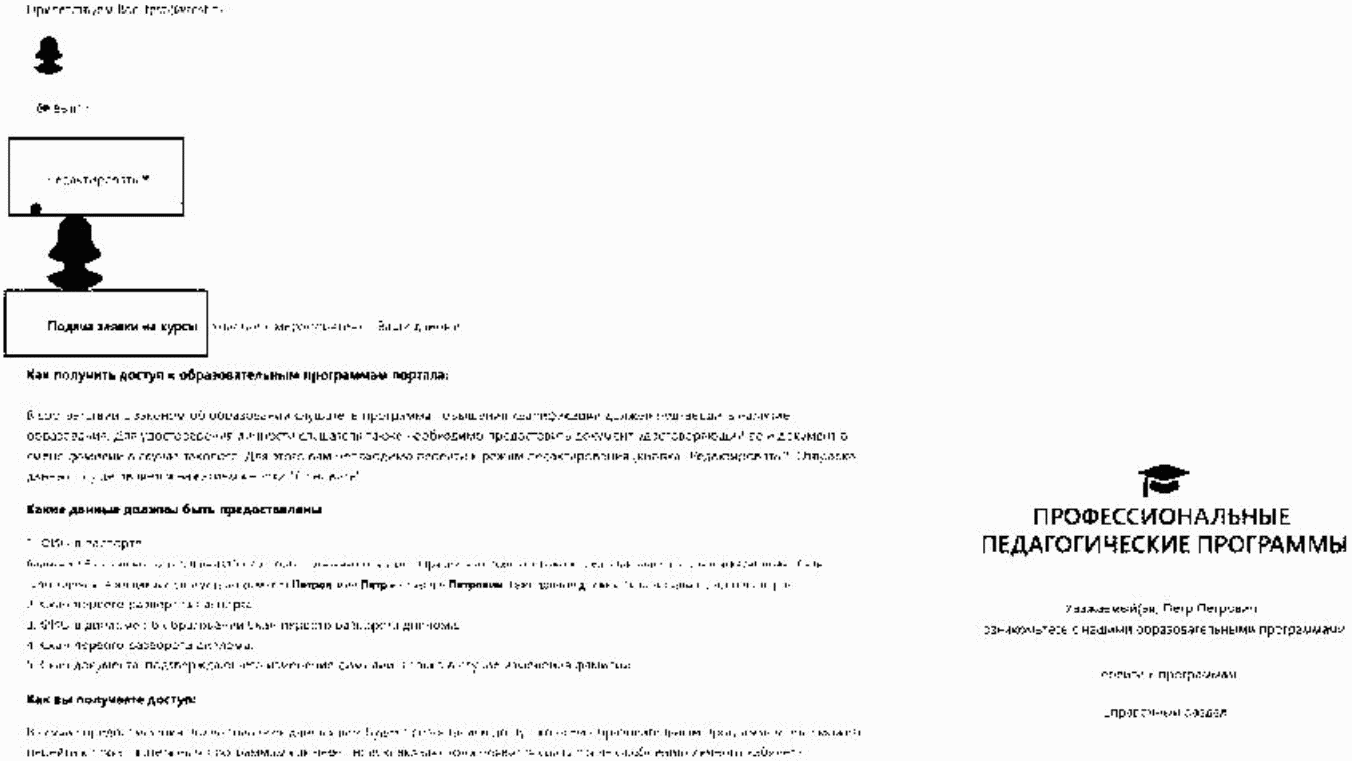 Скрин N 1После нажатия на кнопку "Редактировать" пользователю будет необходимо предоставить информацию о себе и загрузить необходимые документы.Необходимо ввести данные во все поля "Фамилия", "Имя" и "Отчество". Важно, что заполняемое ФИО должно соответствовать ФИО, указанное при регистрации на сайте.Также на данной странице необходимо загрузить следующие документы:1. Для удостоверения личности скан третьей страницы паспорта (загрузка данного документа обязательна);2. Для подтверждения наличия образования скан первого разворота диплома (загрузка данного документа обязательна);3. В случае изменения фамилии, когда в паспорте и дипломе разные, необходимо предоставить скан документа, подтверждающего ее изменение. Например, скан свидетельства о браке или справки об изменении фамилии (обязательное поле для лиц, сменивших фамилию).После заполнения необходимых полей и выбора документа для закачки на сайт необходимо нажать на кнопку "Далее" и потом "Отправить". Отправка осуществляется сразу и повторно добавлять не требуется (возможно только в случае неизменения статуса пользования и отсутствия доступа к лекциям).В конце необходимо нажать синюю (или оранжевую) кнопку "Обновить" (Скрин N 2).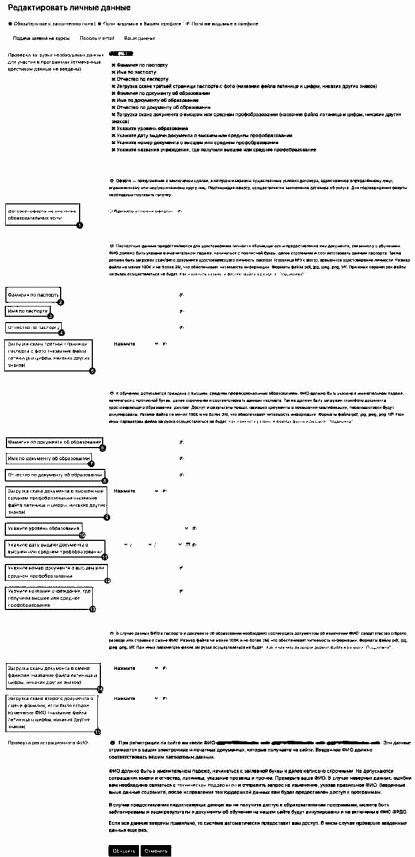 Скрин N 2Проверка предоставленной информации и документов осуществляется в два этапа:1. Автоматическая проверка. Если загруженные документы и предоставленная информация совпадают, то система автоматически предоставляет пользователю доступ к обучению.2. Ручная проверка. Модераторы проверяют загруженные копии документов о личности и об образовании.Если пользователь прошел автоматическую проверку, то ему будет предоставлен доступ автоматически - так в личном кабинете появится новая вкладка "Образовательные программы", где пользователю будет доступно дополнительное меню (Скрин N 3):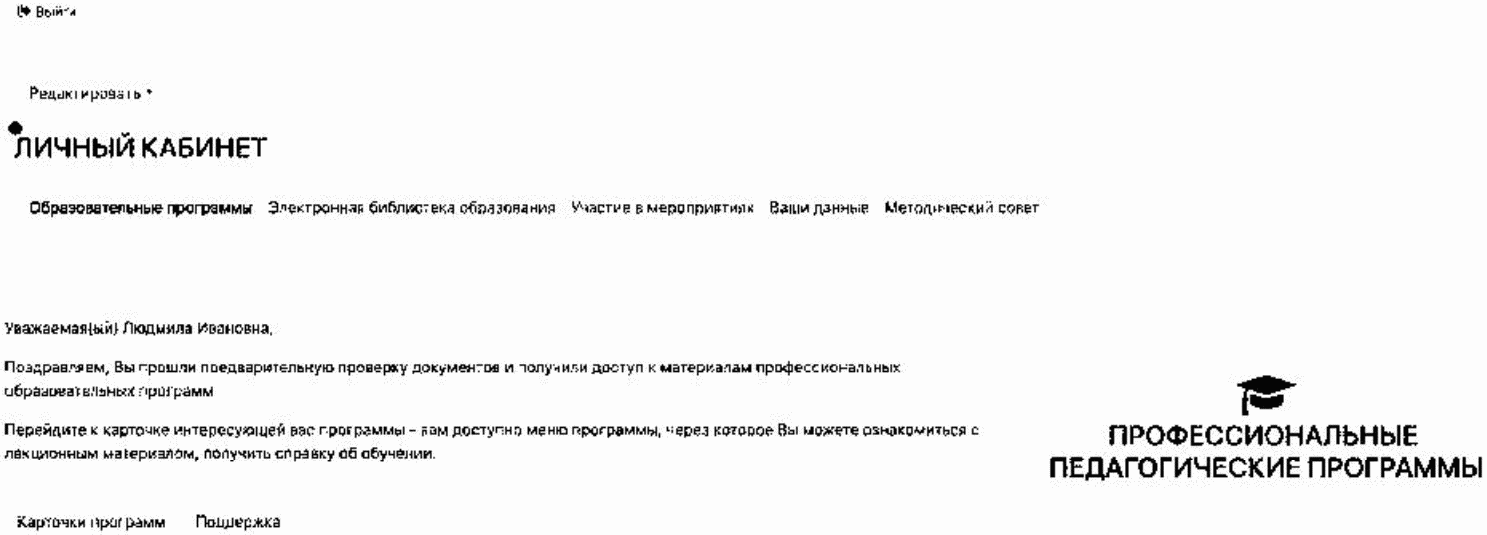 Скрин N 3Также в разделе "Курсы" в подробном описании каждой программы будет доступно аналогичное меню, которое предоставляет включает доступ к лекционному материалу, получению справки и прохождению итоговой аттестации (Скрин N 4):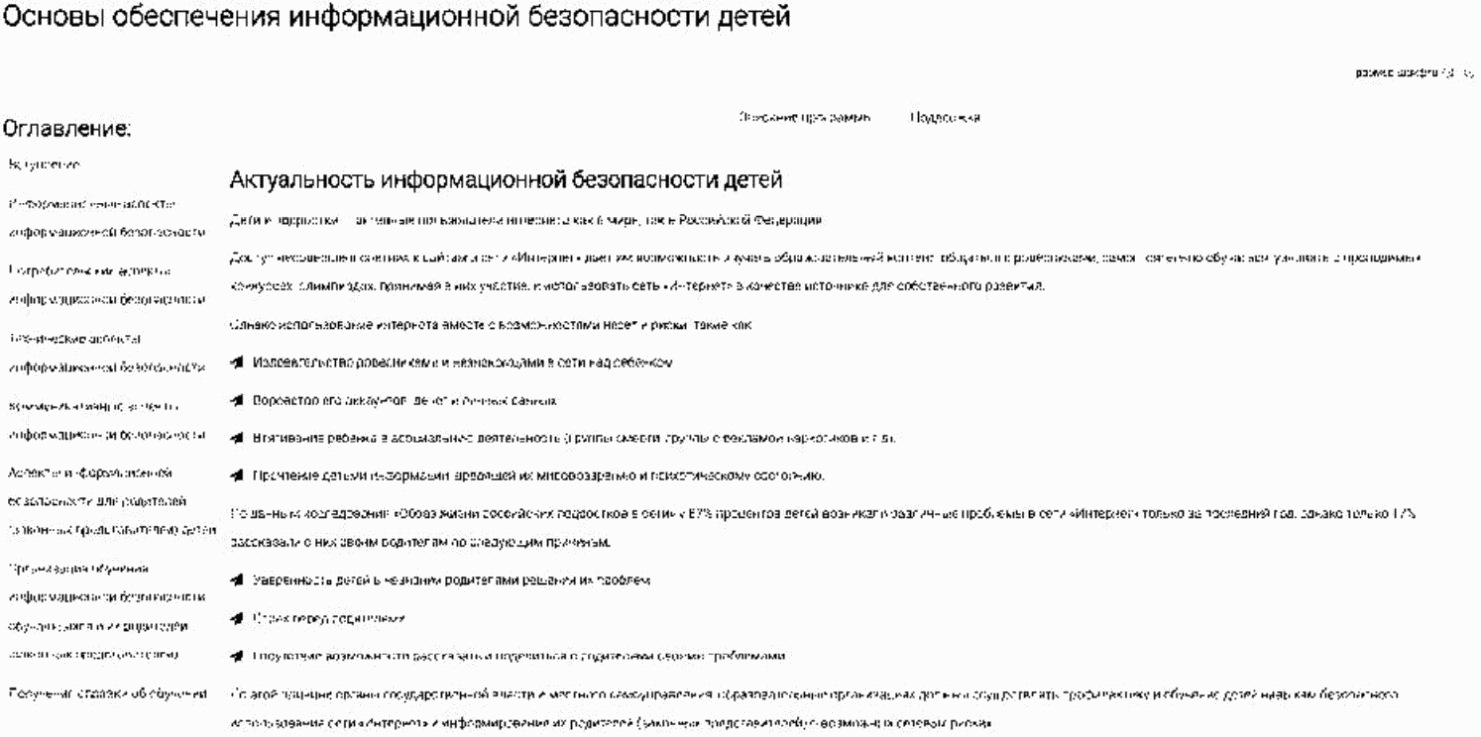 Скрин N 4В программах повышения квалификации справка об обучении предоставляется после изучения лекционного материала. Так на странице лекционного материала (Скрин N 5) в оглавлении второй пункт снизу "Получение справки об обучении" (1). На этой странице пользователь может посмотреть пример справки об обучении и скачать ее (2). Справка скачивается самим пользователем. Справка об обучении предоставляется бесплатно.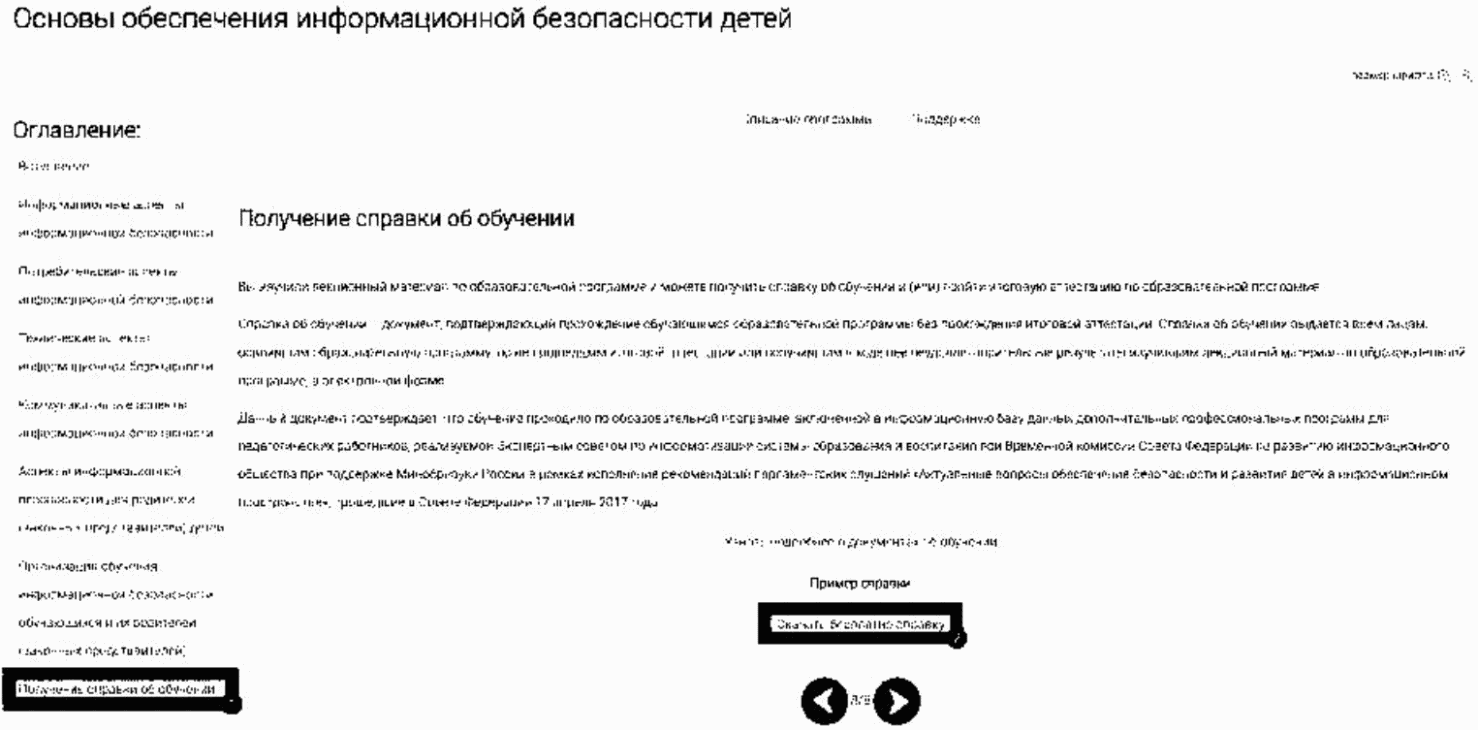 Скрин N 5Прохождение итоговой аттестации и получение удостоверения о повышении квалификации по программам Календаря обучения работников образования до 2024 года разделено на несколько этапов.1. На странице "Тест итоговой аттестации" (Скрин N 6) необходимо нажать на кнопку "Старт" для открытия теста итоговой аттестации. Прохождение итоговой аттестации по программе повышения квалификации организовано дистанционно в форме теста, при успешном прохождении которого предоставляется удостоверение о повышении квалификации (в ином случае предоставляется только справка об обучении).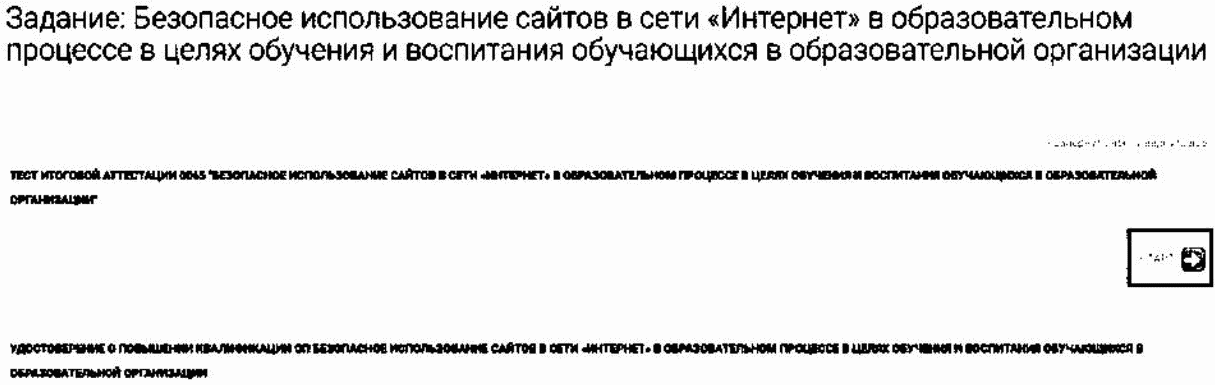 Скрин N 62. При успешном прохождении итоговой аттестации пользователь сможет открыть вторую вкладку "Удостоверение о повышении квалификации ОП", где будет отображена кнопка "Старт" (Скрин N 7).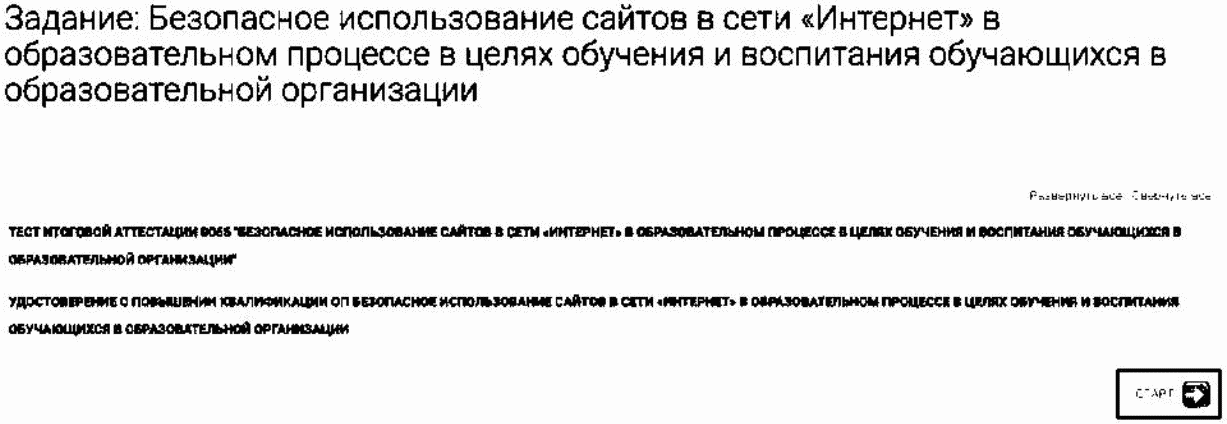 Скрин N 73. На данном этапе (Скрин N 8) пользователь сможет перейти к странице получения удостоверения о повышении квалификации в печатной или электронной форме (для получения в электронной форме будет необходимо нажать на кнопку "Старт").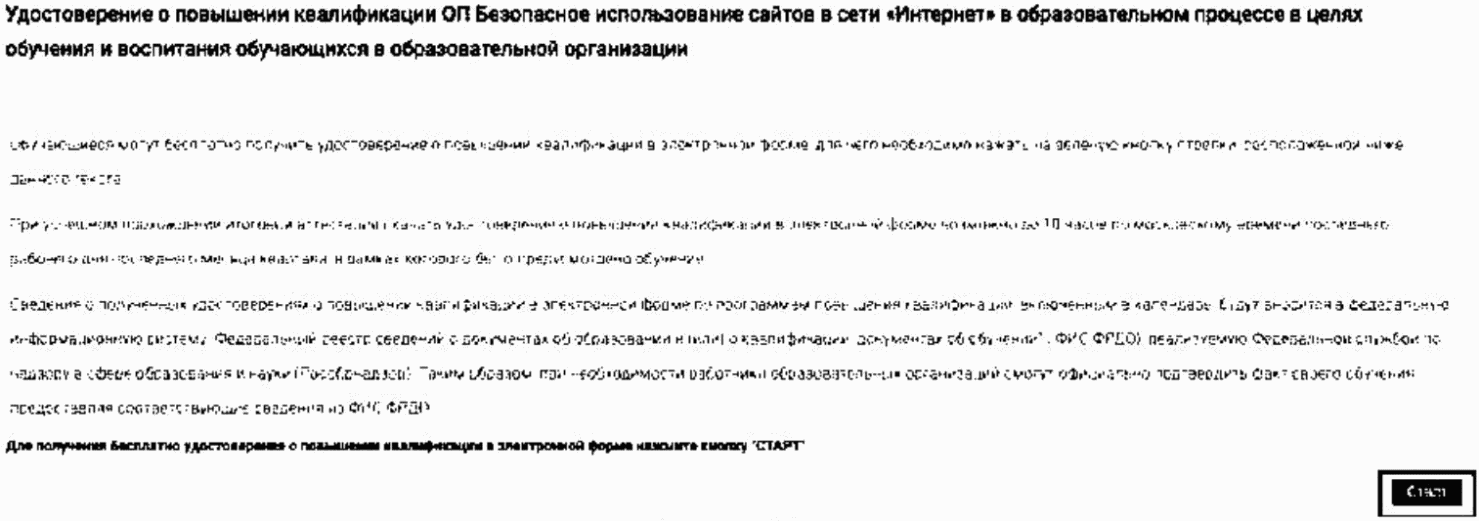 Скрин N 84. На данной странице (Скрин N 9) обучайся сможет ознакомиться с порядком получения удостоверения о повышении квалификации в электронной форме и после нажатия на кнопку стрелки перейти к следующей странице.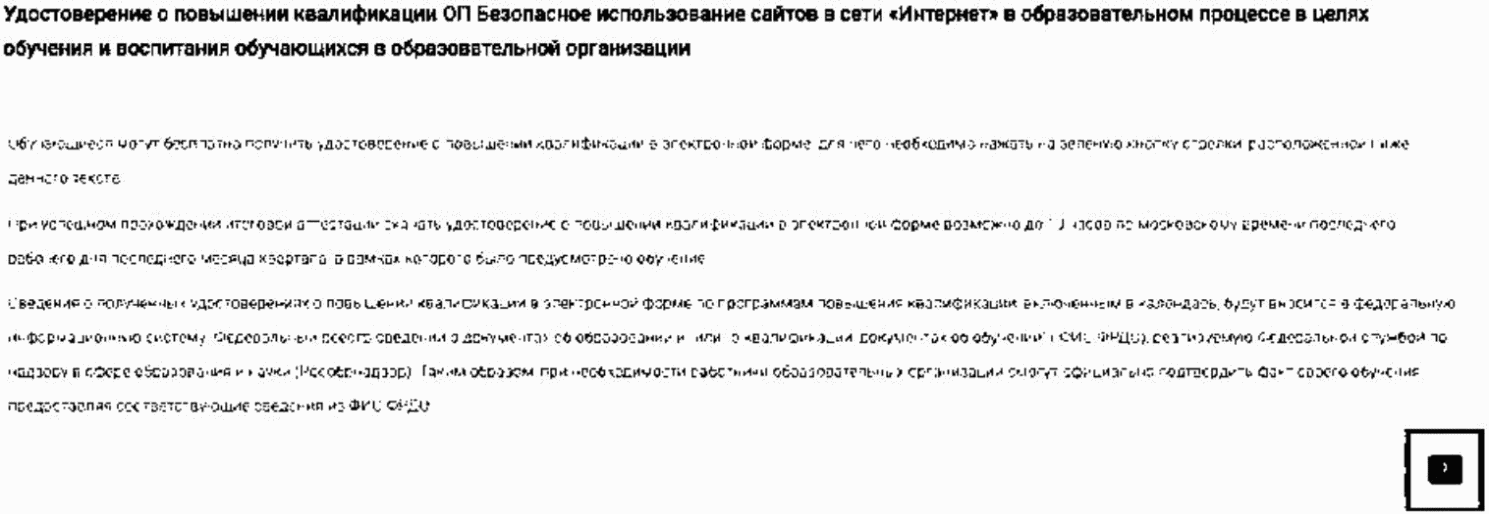 Скрин N 95. Перейдя на данную страницу (Скрин N 10) пользователю необходимо нажать на кнопку "Скачать электронный документ".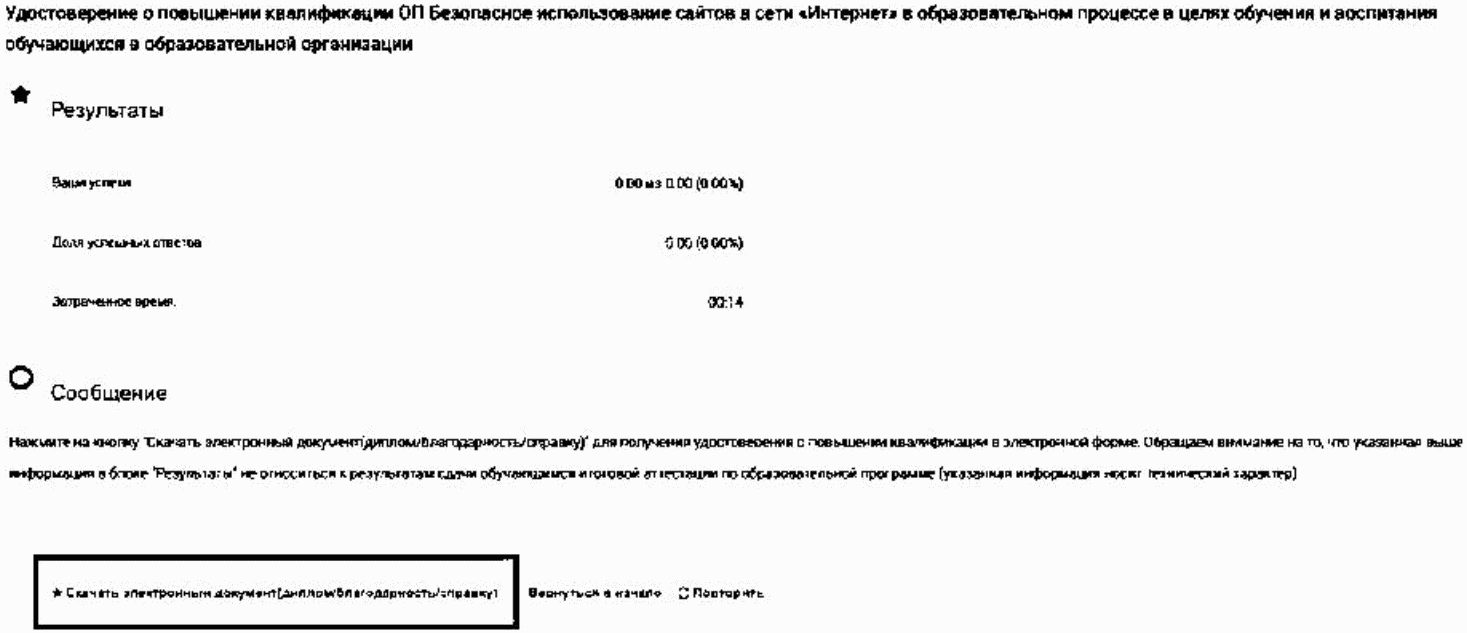 Скрин N 106. Перейдя на данную страницу (Скрин N 11) пользователю будет бесплатно предоставлено для скачивания либо печати удостоверение о повышении квалификации в электронной форме, образец которого представлен ниже: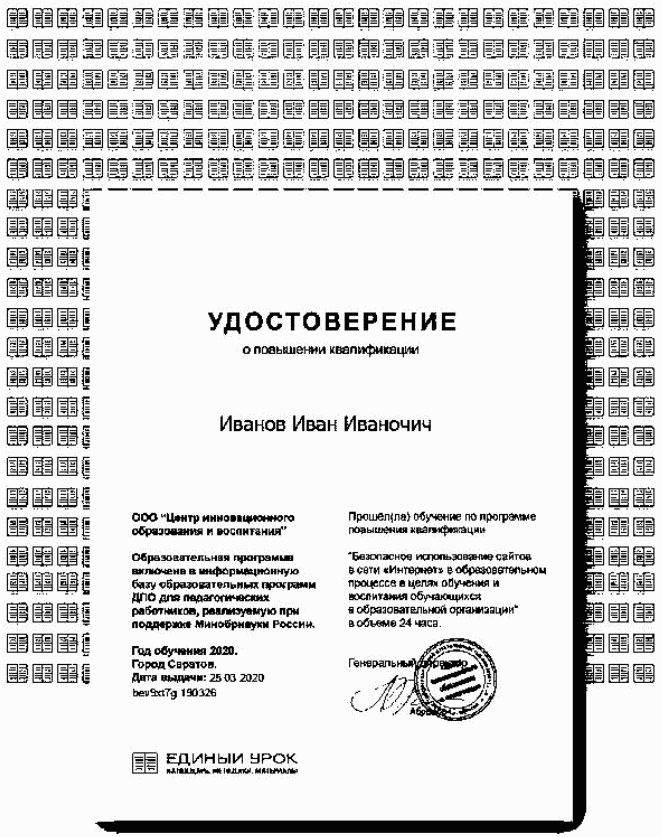 КонсультантПлюс: примечание.В официальном тексте документа, видимо, допущена опечатка: имеется в виду пункт 1 части 1 статьи 6, а не пункт 1 части 2.